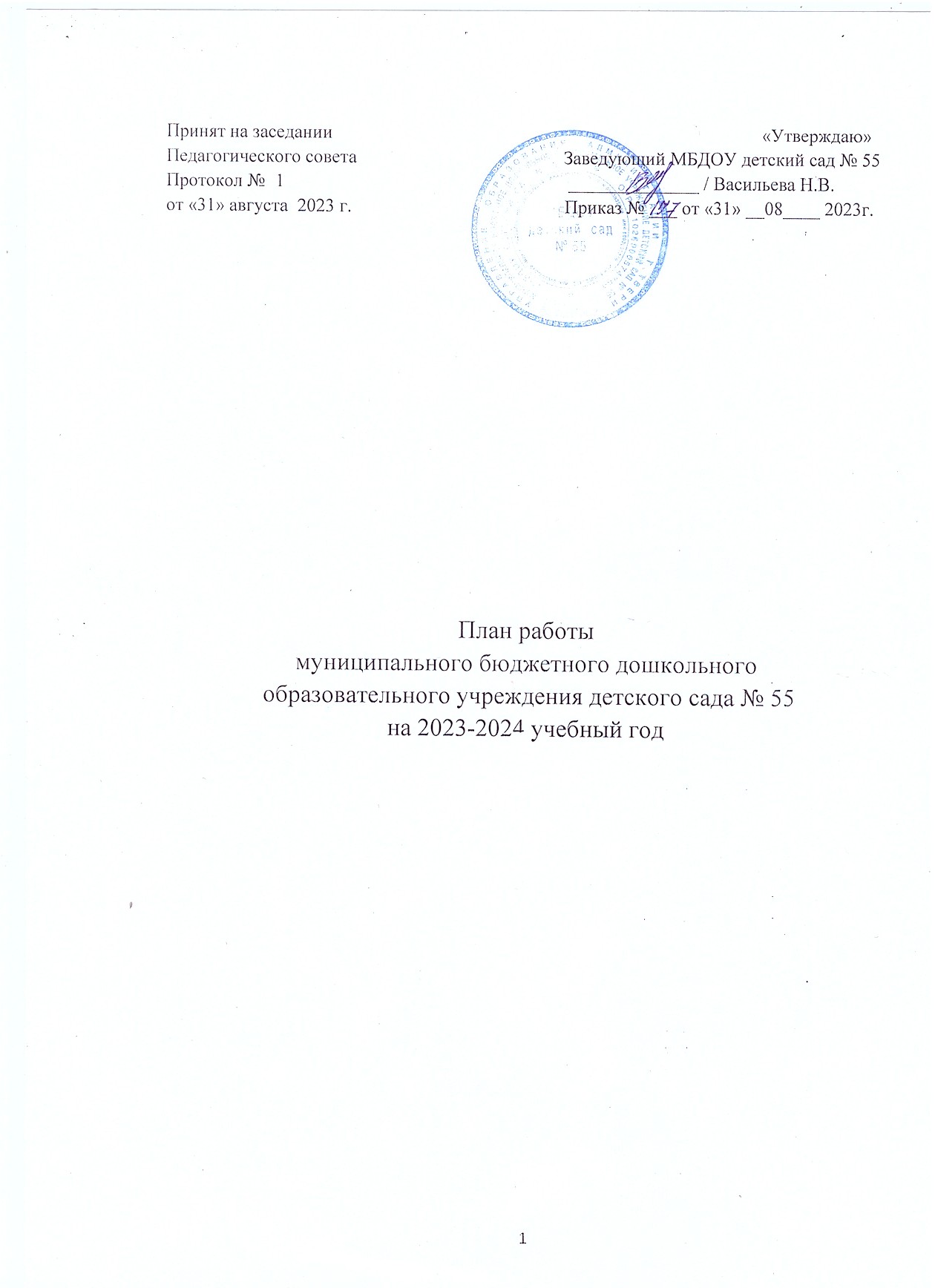 Оглавление Информация о ДОУ……………………….…………………………………………. 5 1.Анализ деятельности ДОУ за 2022-2023 учебный год1.1.Анализ деятельности по подготовке  перехода на федеральную образовательную программу1.2. Анализ деятельности по реализации цели и задач блока «Обучение» ...........  101.3. Анализ деятельности по реализации цели и задач блока «Воспитание»  ..........271.4. Анализ деятельности по реализации цели и задач блока «Физическое развитие и здоровье»………………………………………………………………………….…  321.5.Анализ результатов сохранения и укрепления здоровья воспитанников…..… 361.6.Анализ организации развивающей предметно-пространственной среды…...... 381.7.Анализ деятельности ДОУ по созданию условий качества образования………391.7.1.Анализ состояния материально-технической базы……………………….….  39  1.7.2.Анализ кадровых условий……………………………………………………......391.7.3.Анализ финансовой обеспеченности ДОУ……………………………...………42 1.8.Информация о выполнении плана мероприятий по повышению качества взаимодействия ДО и школы………………………………………...…………...……42  1.9.Информация о выполнении плана мероприятий по созданию качества условий летне-оздоровительной работы……………………………………………….……….421.10.Анализ плана работы с родителями…………………………………............…..45 1.10.Информация о работе педагогов по планам самообразования……………….. 46 2.Цель и задачи деятельности МБДОУ на 2022-2023 учебный год2.1. Цель и задачи деятельности по повышению качества обучения воспитанников………………………………………………………………………… 48 2.2. Цель и задачи  по воспитанию воспитанников………………………………… 49   2.3. Цель и задачи по сохранению и укреплению здоровья………………………..  50  2.4. Задачи деятельности МБДОУ по созданию условий качества образования на 2023-2024 учебный год………………………………………………………………...51   2.4.1.Задачи по укреплению материально-технической базы……………………..  51      2.4.2.Задачи по повышению квалификации педагогических кадров……………… 512.4.3 Задачи по повышению качества взаимодействия ДОУ и школы……………. 522.4.4 Внедрение федеральной образовательной программы дошкольного образования................................................................................................…….……… 522.4.5.Цель и задачи инновационной работы на 2022-2023 учебный год…….…….  532.4.6 Цель и задачи инновационной работы на 2023 - 2024 учебный год..................53   3.План мероприятий МБДОУ на 2023-2024 учебный год в систему оперативного контроля3.1.План мероприятий по блоку обучения…………………………........……….. 56    3.2.План мероприятий по повышению качества воспитанности на 2023-2024 учебный год………………………………..........................................................……643.2.1.План мероприятий по выполнению цели по повышению качества воспитания дошкольников………………………………………………………………………...653.2.2.План мероприятий по повышению качества воспитанности…………......… 713.3.План мероприятий по выполнению цели и задач по повышению качества сохранения и укрепления здоровья и уровня физического развития дошкольников……………………………………………………………..........………723.3.1.План мероприятий по сохранению и укреплению здоровья и повышению уровня физического развития воспитанников………………………………………..773.4.План мероприятий по реализации целей и задач инновационной работы на 2023-2024 учебный год…………………………………....................................…….783.5. План мероприятий по повышению качества взаимодействия ДОУ и школы…..........................................................................................................................793.6. План мероприятий по созданию качества условий летне-оздоровительной работы…………...……………………………………………………................…..…833.7. План мероприятий по укреплению материально-технической базы…….....…873.8.План мероприятий повышению квалификации педагогических работников......................................................................................................................893.9.План мероприятий по совершенствованию финансовой обеспеченности…........................................................................................................   893.10. План дополнительного образования…………….........................................…. 90 3.11.  План работы по наставничеству…………..……………………...........…….. 914.План внутри садовского контроля по выполнению целей и задач на 2022-2023 учебный год4.1.1. План контроля по выполнению целей и задач блока обучения…….......….  934.2. План контроля по выполнению целей и задач повышения качества воспитанности дошкольников…………………………………………...........................……………..984.3. План контроля по выполнению цели и задач по сохранению и укреплению здоровья и повышению уровня физического развития дошкольников.................. 1004.3.1. Контроль по выполнению задач по сохранению и укреплению здоровья и повышению уровня физического развития дошкольников……….........................100    4.4.План внутри садовского контроля за выполнением целей и задач инновационной работы на 2023-2024 учебный год………………………...……..1014.5. План внутри садовского контроля над проведением мероприятий по повышению качества взаимодействия ДОУ и школы……………….....................1044.6. План взаимодействия внутри садовского контроля над проведением мероприятий  по созданию качества условий  летне-оздоровительной работы....1064.7.  План внутрисадовского контроля  за проведением работы по наставничеству............................................................................................................. 1104.8 План внутри садовского контроля за организацией режимных моментов.......1114.9. План внутри садовского контроля за организацией и проведением работы с родителями на 2023-2024 учебный год…………………...........…….............…….1134.10. План внутри садовского контроля за организацией и проведением работы  по самообразованию педагогов на 2022-2023 учебный год ................................……1144.11. План внутри садовского контроля за организацией дополнительного образования…………………………………..........................................................….117Информация о ДОУ     Муниципальное бюджетное дошкольное образовательное учреждение  детский сад № 55 (далее ДОУ) расположено по адресу: 170043, г. Тверь, ул. Королёва, д.6 .Функции и полномочия учредителя детского сада осуществляет Администрация города Твери в лице управления образования Администрации города Твери.ДОУ осуществляет свою образовательную, правовую и хозяйственную деятельность в соответствии с Конституцией Российской Федерации, Конвенцией о правах ребенка, Законом Российской Федерации «Об образовании»,  Приказом Министерства образования и науки Российской Федерации от 17 октября 2013 г. N 1155 «Об утверждении федерального государственного образовательного стандарта дошкольного образования», СанПиН 1.2.3685-21 и СП 2.4.3648-20, ведомственными нормативными актами, договором между Учредителем и ДОУ, уставом ДОУ, нормативно-правовыми актами органов местного самоуправления и локальными правовыми актами ДОУ.Устав ДОУ утвержден приказом начальника управления образования Администрации г. Твери  №164 от 10.02.2015г.Лицензия на право образовательной деятельности № 191 от 29.04.2015 серия 69Л01 № 0001117.В ДОУ до 31.05.2023 года реализовывались программа "Детство" под редакцией Т.И. Бабаева, А.Г. Гогоберидзе, О.В. Солнцева и др. С 01.09.2023г. в ДОУ внедряется федеральная образовательная программа дошкольного образования.    По проекту ДОУ рассчитано на 8 групп  с наполняемостью 218 человек.     В 2022 – 23  учебном  году функционировали 8 возрастных групп. В 2022-23 учебном году контингент воспитанников формировался в соответствии с Порядком приема на обучение по образовательным программам дошкольного образования (приказ Министерства просвещения РФ от 15 мая 2020г. № 236), с муниципальным заказом, с уставом ДОУ и возрастом детей.Количество возрастных групп и их наполняемость представлены в таблице 1.Таблица 1Возрастные группы и их наполняемостьДОУ  работало в режиме, установленном учредителем, исходя из потребностей семьи и возможности бюджетного финансирования ДОУ. В  2022-23 уч.г.  ДОУ полностью укомплектовано педагогическими кадрами.Заведующий – Васильева Наталья Васильевна, имеет высшее педагогическое образование, стаж работы 20  лет, стаж работы в должности заведующего ДОУ 1 год.Заместитель заведующего по АХР – отсутствует.         Заместитель заведующего по УВР –  Сергеева Светлана Николаевна, имеет среднее - специальное дошкольное педагогическое  образование, стаж в  стаж работы 10  лет, стаж работы в должности - 3 года.Старшая медицинская сестра – Панюкова В.С. Количественный состав педагогического коллектива:Заместитель заведующего по УВР – 1; воспитатели – 16;музыкальный руководитель – 1;инструктор по физической культуре – 1;Учитель - логопед - 1.Всего – 21 педагогов.План работы ДОУ  на 2023-24 учебный год разработан с учетом:- Федерального  закона  «О внесении изменений в Федеральный закон «Об образовании в Российской Федерации» от 24.09.2022 № 371-ФЗ, ст.1  Федерального закона "Об обязательных требованиях в Российской Федерации";- изменений во ФГОС ДО (приказ Министерства просвещения РФ от 08.11.2023 №955);- федеральной образовательной программы дошкольного образования (приказ Министерства просвещения РФ от 25.11.2022 № 1028).1.Анализ деятельности  ДОУ  за 2022- 23 учебный год1.1.Анализ деятельности по подготовке  перехода на федеральную образовательную программуВ период с 9 января 2023г. по 31.08.2023г. (указать дату окончания работы по подготовке к внедрению ФОП – дату утверждения ООП) ДОУ осуществляло свою деятельность на этапе подготовки к внедрению федеральной образовательной программы дошкольного образования (далее – ФОП ДО).Информация о содержании и результатах работы ДОУ по подготовке к внедрению ФОП ДО представлена в таблице 2.Таблица 3Деятельность ОУ по подготовке к внедрению ФОП1. Анализ деятельности ДОУ за 2022-2023 учебный год.1.1. Анализ деятельности по реализации цели и задач блока «Обучение»Цель: повышение качества развития речи дошкольников посредством дидактических и развивающих игр.Задачи: Организационно - педагогические условия:- Создать систему мероприятий, обеспечивающих познавательно-речевую активность дошкольников посредством дидактических и развивающих игр.Кадровые условия:- Повысить уровень теоретических знаний и практических умений педагогов в планировании, организации и проведении работы по развитию речи дошкольников посредством дидактических и развивающих игр.Методические условия:- Повысить эффективность методического обеспечения деятельности педагогов по реализации задач развития речи дошкольников посредством дидактических и развивающих игр через использование дифференцированного подхода.Материально-технические условия:Совершенствовать содержание развивающей предметно - пространственной среды, способствующей активизации речи дошкольников посредством дидактических и развивающих игр.Взаимодействие с родителями:- Способствовать осмыслению родителями значения развития речи в дошкольном возрасте и влияние использования дидактических и развивающих игр.«Познавательное развитие» воспитанников представлены в таблице 3.Таблица 3.Выводы: 1) наблюдается положительная динамика усвоения образовательной области «Познавательное развитие» во всех возрастных группах. В конце учебного года по сравнению с показателями диагностики в начале учебного года количество детей всех возрастных групп со средним уровнем усвоения образовательной области увеличилось;2) наилучшие результаты по среднему показателю усвоения образовательной области по рейтингу возрастных параллелей у детей 2- младшей группы (1) – 56.75 %; средняя группа (1) - 79 %; старшая группа (2) - 66%; подготовительной к школе группы (2) –84%; 3) наиболее усвоенным является раздел «Формирование целостной картины мира, расширение кругозора детей», средний показатель по разделу – 71,8%;4) наименее усвоенным является раздел «сенсорное развитие», средний показатель по разделу - 66.4%;5) средний показатель по образовательной области по сумме показателей среднего уровня составляет 69,1%.Сравнительные показатели усвоения детьми образовательной области «Познавательное развитие» в 2021-2022 учебном году и в 2022-2023 учебном году представлены в таблице № 4.				Таблица 4 Выводы: во всех возрастных группа ДОУ отмечается положительная динамика.	Сравнительные данные средних показателей по образовательной области «Познавательное развитие» в 2021-2022 уч. г. и в 2022-2023 уч. г. представлены в таблице 5.							Таблица 5Выводы: отмечается положительная динамика по всем  разделу образовательной области «Познавательное развитие»  "Формирование элементарных математических представлений".Формирование элементарных математических представлений:- дети 3-4 лет: использование приемов последовательного наложения и приложения предметов одной группы к предметам другой;- дети 4-5 лет: обозначение словами положение предметов по отношению к себе, объяснение значение слов: вчера, сегодня, завтра;- дети 5-6 лет: создание множества (группы предметов) из разных по качеству элементов (предметов разного цвета, размера, формы, назначения; звуков, движений); разбивание множества на части и воссоединение их;- дети 6-7 лет: установление отношения между отдельными частями множества, а также целым множеством и каждой частью на основе счета, составление пар предметов и соединения предметов стрелками; счет по заданной мере, когда за единицу счета принимается не один, а несколько предметов или часть предметаРазвитие познавательно - исследовательской деятельности:- дети 3-4 лет: группировка однородных предметов по сенсорным признакам; в процессе познавательных действий познавательного характера выделять ранее скрытые свойства изучаемого объекта;дети 4-5 лет: использование в познавательно - исследовательской деятельности эталонов и модели, предложенные взрослым;- дети 5-6 лет: символически отображать ситуацию, выражать ее основные смыслы;- дети 6-7 лет: классификация предметов по характерным деталям; анализ эффективности источников информации в проектной деятельности.Развитие познавательно-исследовательской деятельности:- дети 3-4 лет: называть осязаемые свойства предметов;- дети 4-5 лет: различать материалы, из которых сделаны предметы;- дети 5-6 лет: устанавливать сходство и различие предметов, материалов;- дети 6-7 лет: применять разнообразные способы обследования предметов.	В процессе усвоения программного содержания разделав: «Сенсорное развитие»,	«Развитие познавательно-исследовательской и продуктивной (конструктивной) деятельности»,	«Формирование элементарных математических представлений» у детей всех возрастных группах возникли затруднения.	Наиболее легкими для усвоения детьми были программные задачи по разделу "Формирование элементарных математических представлений".  Отрицательная динамика наблюдаеться в связи с созданием новой группы детей подготовительного возраста.  Дети пришли в детский сад первый год, большое количество времени заняла адаптация к условиям ДОУ.  Уровень знаний детей на начало учебного год был максимально ниже среднего.	Результаты усвоения программных требований по образовательной области «Художественно-эстетическое развитие» воспитанников представлены в таблице 6.Таблица 6.Выводы: наблюдается положительная динамика усвоения образовательной области «Художественно - эстетическое развитие» во всех возрастных группах. В конце учебного года по сравнению с показателями диагностики в начале учебного года количество детей разных возрастных групп с высоким уровнем усвоения образовательной области увеличилось;наилучшие результаты усвоения образовательной области по рейтингу возрастных параллелей у детей 2-младшей группы (2) - 57.8% и средней группы (1) – 66.8%, старшая (2) - 63%, подготовительная к школе группа (3) - 64%3) наиболее усвоенными является раздел «Музыкальная деятельность», средний показатель по образовательной области – 69.6%.4) наименее усвоенным является «Приобщение к искусству» - 55 %5) средний показатель по образовательной области по сумме показателей среднего уровня составляет 61%.	Сравнительные показатели усвоения детьми образовательной области «Художественно - эстетическое развитие» в 2021-22 уч. г. и 2022-23 уч. г. представлены в таблице 7.Таблица 7.Выводы: отмечается положительная динамика  во всех возрастных группах.	Сравнительные данные средних показателей по образовательной  области «Художественно-эстетическое развитие» в 2021-22 уч. г. и  2022-23 уч. г. представлены в таблице 8.Таблица 8Выводы: отмечается положительная динамика  по всем разделам образовательной области.	Наиболее сложными для усвоения детьми были программные задачи по следующим разделам.Приобщение к искусству:- дети 3-4 лет: различать виды искусства через художественный образ;- дети 4-5 лет: называть произведения людей художественных профессий;различать жанры и виды искусств;- дети 5-6 лет: выделять, называть, группировать произведения по видам искусства;- дети 6-7 лет: называть средства выразительности в скульптуре малых форм.Конструктивно-модельная деятельность:- дети 3-4 лет: создание вариантов построек, добавляя другие детали;- дети 4-5 лет: использовать строительные детали с учетом их конструктивных свойств; конструировать из бумаги;- дети 5-6 лет: строить по рисунку, анализировать сделанные постройки;- дети 6-7 лет: планировать процесс сооружения постройки, создавать различные конструкции по рисунку и по словесному указанию воспитателя.Изобразительная деятельность:- дети 3-4 лет: называть и подбирать оттенки цветов; рисовать карандашом, создавать несложные композиции в лепке, раскатывать комочки пластилина различными приемами; пользоваться клеем;- дети 4-5 лет: создавать свои художественные образы в изобразительной деятельности; закрашивать изображение в одном направлении; располагать сюжет на листе бумаги, рисовать элементы декоративной росписи, создавать в рисовании сюжетные композиции; использовать стеку при лепке, вырезать различные формы (из круга, квадрата);- дети 5-6 лет: передавать в изображении характерные детали, соотношение предметов и их частей по величине, расположению относительно друг друга; передавать положение предмета на листе бумаги, композиционно располагать изображения на листе бумаги, рисовать элементы декоративной росписи, передавать в лепке выразительность образа, вырезать одинаковые фигуры из бумаги, сложенной гармошкой, самостоятельно создавать игрушки для игровой деятельности;- дети 6-7 лет: рисовать с натуры; замечать недостатки своих работ и исправлять их; изменять колористическую гамму рисунка; использовать разные движения руки при выполнении линейного рисунка карандашом, строить композицию рисунка, создавать композиции с использованием элементов декоративных росписей, передавать характерные движения и позы людей и животных в лепке, применять разные приемы вырезания при создании образов.Приобщение к искусству:- дети 3-4 лет: определять и называть характер героев кукольного тетра, называть элементарные средства выразительности;- дети 4-5 лет: выделять и называть сходство и различие в архитектурных постройках; узнавать и называть предметы и явления природы, окружающей действительности в художественных образах;- дети 5-6 лет: выделять, называть, группировать произведения по видам искусства; определять и называть отличительные особенности сказочных строений и реальных архитектурных строений;- дети 6-7 лет: определять и называть отличительные особенности различных декоративных росписей; называть виды художественной деятельности, профессии деятелей искусства.Изобразительная деятельность:- дети 3-4 лет: рисовать прямые линии в разных направлениях, рисовать знакомые предметы по собственному выбору, применять прием раскатывания комочка глины между ладонями прямыми движениями, предварительно выкладывать на листе бумаги готовые детали для выполнения последующей аппликации;- дети 4-5 лет: создавать сюжетные композиции в рисунке, передавая изображения одних и тех же предметов, видеть и называть цвета, используемые в декоративных росписях, сглаживать поверхность вылепленной фигурки, преобразовывать формы, разрезая их на части;- дети 5-6 лет: рисование гуашью, смешивать краски для получения новых цветов, лепить предметы конструктивным способом, создавать предметные композиции в аппликации;- дети 6-7 лет: проявлять самостоятельность в выборе темы, композиционного и цветового решения в рисовании, создавать скульптурные группы в лепке, составлять узоры из геометрических и растительных узоров в аппликации.Конструктивно-модельная деятельность:- дети 3-4 лет: изменять постройки, заменяя одни детали другими;- дети 4-5 лет: измерять постройки;- дети 5-6 лет: заменять одни детали другими;- дети 6-7 лет: определять, какие детали более всего подходят для постройки.Наиболее легкими для усвоения детьми были программные задачи по разделу:Музыкальная деятельность:- дети 3-4 лет: понимать, определять характер музыки (слушание), передавать характер музыки (пение), маршировать вместе со всеми и индивидуально, бегать легко, в умеренном и быстром темпе под музыку (музыкально-ритмические движения);- дети 4-5 лет: чувствовать характер музыки, узнавать знакомые произведения (слушание), петь протяжно, подвижно, согласованно (пение), кружение по одному и в парах, выполнять пружинку (музыкально-ритмические движения);- дети 5-6 лет: различать звуки по высоте в пределах квинты (слушание);  своевременно начинать и заканчивать песню (пение),  выполнять простейшие перестроения (музыкально-ритмические движения);- дети 6-7 лет: определять жанры музыкального искусства (слушание), выразительно исполнять песни (пение), выразительно и ритмично двигаться в соответствии с характером музыки (музыкально-ритмические движения), играть на детских ударных музыкальных инструментах.- дети 3-4 лет: определять, сколько частей в произведении (слушание), передавать характер песни и петь в одном темпе со всеми (пение), выполнять прямой галоп, двигаться под музыку ритмично и согласно темпу (музыкально-ритмические движения), подъигрывание на детских музыкальных инструментах (игра на детских музыкальных инструментах);- дети 4-5 лет: замечать выразительные средства музыкального произведения (слушание), брать дыхание между короткими музыкальными фразами (пение), менять движения в соответствии с двух- и трехчастной формой музыки (музыкально – ритмические движения), подъигрывание на детских музыкальных инструментах (игра на детских музыкальных инструментах);- дети 5-6 лет: узнавать мелодию по отдельным фрагментам произведения (слушание); сольно исполнять произведение без музыкального сопровождения (пение), самостоятельно менять движения в соответствии с музыкальными фразами (музыкально - ритмические движения);  исполнять знакомые песенки в небольшой группе (игра на детских музыкальных инструментах);- дети 6-7 лет: усвоение музыкальных понятий (темп, ритм) (слушание), удерживать дыхание до конца фразы (пение), сохранять форму круга (музыкально - ритмические движения), играть на детских духовых музыкальных инструментах (игра на детских музыкальных инструментах).Наиболее легкими для усвоения детьми были программные задачи по следующим разделам.Результаты усвоения программных требований по образовательной области «Речевое развитие» воспитанников представлены в таблице 8.Таблица 8Выводы: 1) наблюдается положительная динамика усвоения образовательной области «Речевое развитие» во всех возрастных группах. В конце учебного года по сравнению с показателями диагностики в начале учебного года количество детей разных возрастных групп с высоким уровнем усвоения образовательной области увеличилось;2) наилучшие результаты усвоения образовательной области по рейтингу возрастных параллелей у детей средней (2) группы - 80.3% и  подготовительной к школе  группы (2) – 68.7%;3) наиболее усвоенным является раздел «Развитие свободного общения со взрослыми и детьми», средний показатель по образовательной области – 69 %;4) наименее усвоенным является раздел «Развитие всех компонентов устной речи детей (лексической стороны, грамматического строя речи, произносительной стороны речи;  связной речи – диалогической и монологической форм) в различных формах и видах детской деятельности», средний показатель по образовательной области –  65.6%;5)   средний показатель по образовательной области по сумме показателей среднего уровня составляет 66.8%.Сравнительные показатели усвоения детьми образовательной области «Речевое  развитие» в 2021-22 уч. г. и в 2022-23 уч. г. представлены в таблице 9.Таблица 9Выводы: отмечается положительная динамика.Сравнительные данные средних показателей по образовательной области «Речевое развитие» в 2021-22 уч. г. и в 2022-23 уч. г. представлены в таблице 10.Таблица 10Наиболее сложными для усвоения детьми были программные задачи по следующим разделам.Формирование словаря:-дети 3-4 лет: усвоение и употребление  в речи прилагательных, обозначающих качества и признаки предметов;- 4-5 лет: использовать в речи существительные, обозначающие профессии взрослых и трудовые действия, использовать правильные формы повелительного наклонения глаголов;- дети 5-6 лет: употреблять в речи слова  в точном соответствии со смыслом;- дети 6-7 лет: подбирать слова с противоположным значением; дети мало интересуются смыслом слов.Звуковая культура речи:- дети 3-4 лет: внятно произносить гласные и согласные звуки; использовать интонационную выразительность;- дети 4-5 лет: отчетливо произносить словосочетания произнесение сонорных и шипящих звуков;- дети 5-6 лет: интонационная выразительность речи, - дети 6-7 лет: использовать интонационную выразительность, находить слова с определенным звуком в предложении.Грамматический строй речи:- дети 3-4 лет: согласовывать существительные с прилагательными в роде, числе и падеже, получение из нераспространенных простых предложений распространенные путем введения в них определений, дополнений, обстоятельств;- дети 4-5 лет: образовывать форму множественного числа существительных (обозначающих детенышей животных) и употреблять их в именительном и винительном падежах, заменять часто используемые  указательные местоимения и наречия (там, туда, такой, этот) на более точные выразительные слова;- дети 5-6 лет: подбор и употребление в речи слова со сходным значением, употреблять прилагательные и наречия в сравнительной степени, употреблять несклоняемые существительные, усвоение разных способов образования слов;- дети 6-7 лет: строить сложноподчиненные предложения, согласование слов в предложении.Связная речь:- дети 3-4 лет: рассказывать по предметной картинке, вести диалог;- дети 4-5 лет: рассказывать по предметной картинке, описывать сюжетную картину;- дети 5-6 лет: рассказывать по сюжетной картине, рассказывать из личного опыта;- дети 6-7 лет: использовать предложенный алгоритм рассказа, составлять рассказы по картине. Подготовка к обучению грамоте:- дети 6-7 лет: анализ предложения. Наиболее легкими для усвоения детьми были программные задачи по следующим разделам.Формирование словаря:- дети 3-4 лет: использовать в речи обобщающие слова;- дети 4-5 лет: употреблять в речи названия предметов, их частей, материалов, из которых они сделаны;- дети 5-6 лет: использовать в речи слова, обозначающие предметы ближайшего бытового окружения;- дети 6-7 лет: использовать в речи природоведческий, обществоведческий словарь.Звуковая культура речи:- дети 3-4 лет: внятно произносить гласные звуки в словах;- дети 4-5 лет: различать на слух и называть слова, начинающиеся на определенный звук;- дети 5-6 лет: подбор существительных к прилагательным;- дети 6-7 лет: использовать бытовой словарь.Грамматический строй речи:- дети 3-4 лет: употреблять существительные с предлогами;- дети 4-5 лет: употреблять существительные в именительном и винительном падежах;- дети 5-6 лет: согласовывать в предложениях существительные с прилагательными и числительными;- дети 6-7 лет: образовывать однокоренные слова (по образцу).Связная речь:- дети 3-4 лет: доброжелательно общаться друг с другом;- дети 4-5 лет: понятно для слушателей отвечать на вопросы и задавать их;- дети 5-6 лет: рассказывать о предмете;- дети 6-7 лет: составлять рассказы из личного опыта и творческое рассказывание.Подготовка к обучению грамоте:- дети 6-7 лет: составлять слова из слогов.Сравнение средних показателей результатов по блоку «Обучение» (по сумме показателей среднего уровня)  в 2022-23 уч. г. представлены в таблице 11.Таблица 11Сравнение средних показателей результатов по блоку «Обучение» (по сумме показателей среднего уровня)Вывод: в  2022-23 уч. г.  наиболее усвоенной детьми является образовательная область «Познавательное развитие» - 69.1, «Речевое развитие» -    66,8%; наименее усвоенной – образовательная область «Художественно-эстетическое развитие», средний показатель – 61%.Сравнение средних показателей результатов по блоку «Обучение» (по сумме показателей среднего уровня) в 2021-22 учебном году и 2022-23 учебном году представлены в таблице 12.Таблица 12Вывод: в 2022-23 уч. году результаты обученности детей по  области «Познавательное развитие», «Речевое развитие» улучшились:1) по области «Познавательное развитие» средние показатели увеличились на 0.8% и составляют 69.1%;2) по области «Художественно-эстетическое развитие» средние показатели увеличились на 0,7% и составляют 61%;	В ноябре месяце в соответствии с поставленной целью и задачами проблема повышения качества развития связной речи дошкольников рассматривалась на педагогическом совете на тему: «Состояние работы по повышению качества развития речи дошкольников посредством нетрадиционных технологий».	Педагогическому совету предшествовал тематический контроль по теме «Состояние работы по повышению качества развития речи дошкольников посредством дидактических и развивающих игр",  в котором участвовали все возрастные группы. Тематический контроль проводился комиссией в составе: Н.В. Васильевой – заведующий; С.Н. Сергеева – зам зав по УВР, воспитатель; И.А. Дмитриева – воспитатель; Шибаевой Л.Б.- воспитатель.В процессе тематического контроля были проведены следующие мероприятия:-  Соответствие уровня освоения детьми  всех сторон речипрограммным требованиям и возрастным особенностям детей 3-7 лет 	- Анализ результатов диагностического обследования уровня освоения всех сторон речи; - программно-методическое обеспечение диагностических мероприятий;- критерии и методика проведения диагностического обследования;- разработка рекомендаций по результатам диагностики.Планирование, организация и проведение организационно-педагогических мероприятий	Выполнение задач годового плана;-планирование организационно-педагогических мероприятий;-качество проведения организационно-педагогических мероприятий;Кадровые условия	- наличие опыта работы (технологий) в данной теме;- разработка тем по самообразованию развитие детской речи посредством нетрадиционных технологий;- участие в конкурсах и методических мероприятиях разного уровня по данной проблеме.Создание условий	- Анализ развивающей предметно-пространственной среды, создающей условия для развития речи детей дошкольного возраста;- соответствие представленной ППРС паспорту группы,- наличие информации для родителей по данному направлению.Состояние работы педагогов по взаимодействию с родителями - Планы работы с родителями;наличие и проведение мероприятий с родителями по выявлению уровня компетентности родителей по данной теме.        1.2.Анализ деятельности по реализации цели и задач блока «Воспитание»В 2022-23 уч. г. были поставлены следующие цель и задачи. Цель: Состояние работы по повышению эффективности духовно-нравственного воспитания через приобщение дошкольников к истории родного краяЗадачи:1.	Провести анализ диагностических результатов по обследованию уровня развития творческих возможностей детей в разных возрастных групп по состоянию на начало 2022-2023 учебного года.2.	Провести анализ организационно-педагогических, кадровых, методических условий, созданных для развития  патриотического воспитания дошкольников.3.	Выявить уровень компетентности родителей в вопросах духовно – нравственного воспитания дошкольников, отношение родителей к процессу и результатам деятельности ДОУ по данной проблеме.4.	Определить степень эффективности работы по созданию условий для развития духовно-нравственного воспитания через приобщение дошкольников к истории родного края.Результаты усвоения программных требований по образовательной области «Социально - коммуникативное развитие» воспитанников  в 2022-23 уч. г. представлены в таблице 13.Таблица 13Выводы: 1) наблюдается положительная динамика усвоения образовательной области «Социально-коммуникативное развитие» во всех возрастных группах. В конце учебного года по сравнению с показателями диагностики в начале учебного года количество детей всех  возрастных групп с высоким уровнем усвоения образовательной области увеличилось;2) наибольший показатель среднего уровня усвоения образовательной области по рейтингу возрастных параллелей у детей подготовительной к школе группы (3)  – 83%; старшей  группы (2) –72.6 %; средней группы (2) – 63%3) наиболее усвоенным являются разделы «Формирование основ безопасности» - средний показатель по разделу – 73.9%.4) наименее усвоенным является раздел «Ребенок в семье и сообществе» средний показатель по образовательной области – 62.8 %;5) средний показатель по образовательной области по сумме показателей среднего уровня составляет - 68.5 %.Сравнительные показатели усвоения детьми образовательной области «Социально-коммуникативное развитие» в 2021-22 уч.г. и в 2022-23 уч. г.  представлены в таблице 14.Таблица 14Выводы: отмечается положительная динамика во всех возрастных группах.Средние показатели по образовательной области «Социально-коммуникативное развитие» в 2021-22 уч. г. и в 2022-23  уч. г. представлены в таблице 15.Таблица 15Выводы: отмечается положительная динамика по всем разделам образовательной области.Наиболее сложными для усвоения детьми были программные задачи по следующим разделам.Ребенок в семье и сообществе:- дети 3-4 лет и 4-5 лет: формирование образа Я;- дети 5-6 лет и 6-7 лет: формирование представлений о гендерной принадлежности.Самообслуживание, самостоятельность, трудовое воспитание:-  дети 3-4 лет и 4-5 лет: формирование культурно-гигиенических навыков и навыков самообслуживания;-  дети 5-6 лет и 6-7 лет: формирование навыков общественно-полезного труда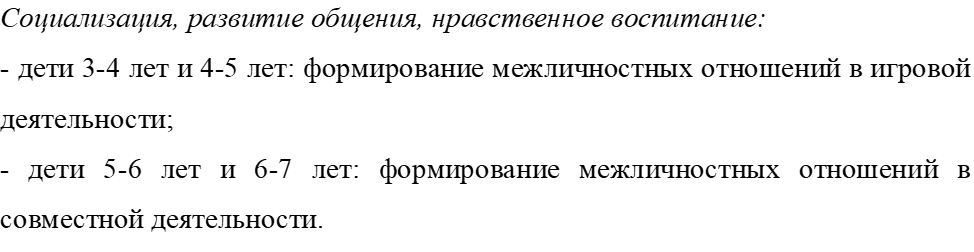 Формирование основ безопасности:-  дети 3-4 лет: формирование первичных представлений о безопасном поведении на дорогах;-  дети 4-5лет: формирование навыков безопасного поведения в природе;-  дети 5-6 лет и 6-7 лет: формирование представлений о безопасности собственной жизни.Наиболее  легкими  для усвоения детьми были программные задачи по следующим разделам.Социализация, развитие общения, нравственное воспитание:- дети 3-4 лет и 4-5 лет: формирование уважительного отношения к старшим;- дети 5-6 лет и 6-7 лет: умение соотносить поступки героев художественной литературы, сказок, мультфильмов, кинофильмов с нормами нравственного поведения.Ребенок в семье и сообществе:- дети 3-4 лет и 4-5 лет: развитие представлений о семейной принадлежности;- дети 5-6 лет и 6-7 лет: формирование навыков поведения в социальном окружении.Самообслуживание, самостоятельность, трудовое воспитание:-  дети 3-4 лет: формирование навыков самостоятельности в трудовой деятельности;-  дети 4-5 лет: формирование навыков труда в природе;-  дети 5-6 лет: формирование представлений о труде взрослых;- дети 6-7 лет: формирование навыков учебной деятельности.Формирование основ безопасности:-  дети 3-4 лет: формирование представлений о безопасном поведении в природе;-  дети 4-5 лет: формирование навыков безопасного поведения на дорогах;-  дети 5-6 лет и 6-7 лет: формирование представлений о безопасности в условиях семьи.Сравнение средних показателей результатов по блоку «Воспитание» (по сумме показателей среднего уровня) в 2020-21 уч. г. и 2021-22 уч. г. представлены в таблице 16.Таблица 16Вывод: в 2022-23 уч. году результаты освоения детьми образовательной  области «Социально-коммуникативное развитие» увеличились на 0.4% и составляют 68.5%В январе месяце поставленная проблема рассматривалась на педагогическом совете на тему «Состояние работы по повышению эффективности духовно-нравственного воспитания через приобщение дошкольников к истории родного края».Педагогическому совету предшествовал тематический контроль «Состояние работы по повышению эффективности духовно-нравственного воспитания через приобщение дошкольников к истории родного края», в котором участвовали все возрастные группы ДОУ. Тематический контроль проводился комиссией в составе: Н.В. Васильева - заведующий ДОУ, Сергеева С.Н.., зам зав по УВР.В процессе тематического контроля были проведены следующие мероприятия:Цель: определение эффективности  работы в ДОУ по духовно-нравственного воспитания через приобщение дошкольников к истории родного края.Задачи тематического контроля:1.	Провести анализ диагностических результатов по обследованию уровня развития творческих возможностей детей в разных возрастных групп по состоянию на начало 2022-2023 учебного года.2.	Провести анализ организационно-педагогических, кадровых, методических условий, созданных для развития  патриотического воспитания дошкольников.3.	Выявить уровень компетентности родителей в вопросах духовно – нравственного воспитания дошкольников, отношение родителей к процессу и результатам деятельности ДОУ по данной проблеме.4.	Определить степень эффективности работы по созданию условий для развития  духовно-нравственного воспитания через приобщение дошкольников к истории родного края.1.3.Анализ деятельности по реализации цели и задач блока «Физическое развитие и здоровье»В 2022-23 уч. г. были поставлены следующая цель и задачи:  Цель: определение эффективности  работы в ДОУ по повышению качества освоения дошкольниками основных видов движений посредством подвижных игр.Задачи тематического контроля:1.	Провести анализ диагностических результатов по обследованию уровня развития  основных видов движений в разных возрастных групп по состоянию на начало 2021-2022 учебного года.2.	Провести анализ организационно-педагогических, кадровых, методических условий, созданных для развития  патриотического воспитания дошкольников.3.	Выявить уровень компетентности родителей в вопросах духовно – нравственного воспитания дошкольников, отношение родителей к процессу и результатам деятельности ДОУ по данной проблеме.4.	Определить степень эффективности работы по созданию условий для развития духовно – нравственного воспитания через развитие творческих и художественно-эстетических способностей детей.Результаты усвоения программных требований по образовательной области «Физическое  развитие» воспитанников  в 2022-23 уч. г. представлены в таблице 17.Таблица 17Выводы: 1) наблюдается положительная динамика усвоения образовательной области «Физическое  развитие» во всех возрастных группах. В конце учебного года по сравнению с показателями диагностики в начале учебного года количество детей всех  возрастных групп с высоким уровнем усвоения образовательной области увеличилось;2) наибольший показатель среднего уровня усвоения образовательной области  по рейтингу возрастных параллелей у детей подготовительной к школе группы ( 2)  – 93% и старшей группы (1) – 90%; 3) наименее усвоенными является раздел «Формирование начальных представлений о здоровом образе жизни», средний показатель по разделу - 64.4% ;4) наиболее усвоенным является раздел «Физическая культура», средний показатель по образовательной области – 77.9%;5) средний показатель по образовательной области по сумме показателей среднего уровня составляет - 75.6 %.Сравнительные показатели усвоения детьми образовательной области «Физическое развитие» в 2021-22 уч. г. и в 2022-23 уч. г. представлены в таблице 18.Таблица 18Выводы: отмечается положительная динамика во всех возрастных группах.Средние показатели по образовательной области «Физическое развитие» в 2021-22 уч. г. и в 2022-23 уч. г. представлены в таблице 19.Таблица 19Выводы: отмечается положительная динамика по всем разделам образовательной области.Наиболее сложными для усвоения детьми были программные задачи по следующим разделам.Формирование начальных представлений о здоровом образе жизни:- дети 3-4 лет: формирование потребности в соблюдении навыков гигиены и опрятности в повседневной жизни;- дети 4-5 лет: развитие умения устанавливать связь между совершаемым действием и состоянием организма;- дети 5-6 лет: расширение представлений о составляющих здорового образа жизни;- дети 6-7 лет: расширение представлений о рациональном питании.Физическая культура:- дети 3-4 лет: обучение метанию и ходьбе на лыжах, развитие умения детей играть в подвижные игры, в ходе которых совершенствуются основные виды движений;- дети 4-5 лет: обучение прыжкам через короткую скакалку и развитие инициативности в двигательной деятельности, развитие активности детей в подвижных играх  с использованием спортивных атрибутов;- дети 5-6 лет: обучение правильным приемам метания и развитие осознанного отношения к двигательной деятельности, обучение спортивным играм;- дети 6-7 лет: развитие осознанного отношения к двигательной деятельности, развитие умения придумывать варианты подвижных игр.Сравнение средних показателей результатов по блоку «Воспитание» (по сумме показателей среднего уровня) в 2021-22 уч. г. и 2022-23 уч. г. представлены в таблице 20.Таблица 20Вывод: в 2022-23 уч. году результаты освоения детьми образовательной  области «Физическое развитие» увеличились на 4.1% и составляют 75,6 %.В марте месяце поставленная проблема рассматривалась на педагогическом совете на тему: «Определение эффективности  работы в ДОУ по повышению качества освоения дошкольниками основных видов движений посредством подвижных игр»Педагогическому совету предшествовал тематический контроль «Состояние работы по повышению качества освоения дошкольниками основных видов движений посредством подвижных», в котором участвовали все возрастные группы ДОУ. Тематический контроль проводился комиссией в составе: Н.В. Васильева, заведующего ДОУ, Сергеевой С.Н., зам зав по УВР, Ким Е.П., инструктор по физ.культуре.В процессе тематического контроля были проведены следующие мероприятия:- анализ заболеваемости детей;- анализ проведения диагностических мероприятий;- организация и проведение режимных моментов в течение дня;- организация и проведение совместной деятельности во 2 половине дня;- организация подвижных игр на прогулке;- реализация задач физического воспитания на музыкальных занятиях.Информационно-аналитическая справка по итогам проведения тематического контроля была представлена на педагогическом совете.1.4.Анализ результатов сохранения и укрепления здоровья воспитанниковСоздание условий в ДОУ.Требования СанПиН 2.4.3648-20 соблюдены  в полной мере к условиям размещения  дошкольных групп, оборудованию и содержанию территории, помещениям, их оборудованию и содержанию, естественному и искусственному освещению помещений,  отоплению и вентиляции,  водоснабжению и канализации,  организации питания,  приему детей в дошкольные образовательные организации,  организации режима дня,  организации физического воспитания,  личной гигиене персонала, о чем свидетельствует акт приемки дошкольных групп к новому учебному году.Медицинская деятельность ведется на основе современных требований и нормативов по следующим направлениям:  - медицинское обслуживание детей; - реализация оздоровительных программ, передовых медицинских технологий; - проведение углубленных осмотров детей, профилактических и оздоровительных мероприятий; - контроль соблюдения санитарно-гигиенических условий, регламента учебных занятий, режима дня; - организация и обеспечение полноценного питания воспитанников; - совершенствование физического воспитания детей; - динамический контроль здоровья каждого ребенка, проведение ранней коррекции отклонений в развитии; - консультирование педагогов и родителей по вопросам укрепления здоровья, социальной адаптации детей. Для реализации всех направлений деятельности в дошкольном образовательном учреждении обеспечено своевременное постоянное повышение профессионального уровня медицинского и педагогического персонала  ДОУ; использование  эффективных организационных форм медицинского обслуживания детей; повышение качества профилактических осмотров; обеспечение соблюдения требований законодательства, регламентирующего вопросы медицинского обслуживания детей.Медицинское обслуживание детей осуществляется  медицинской сестрой и врачом-педиатром городской поликлиники. В дошкольных группах  проводятся следующие лечебно-профилактические мероприятия:1. Витаминизация третьего блюда.2. Все дети ДОУ получают поливитамины3. Закаливающие процедуры.4. Контроль за соблюдением санитарно-эпидемиологического режима.5. Мероприятия по обеспечению благоприятного адаптационного периода.6. Диспансеризация.Общее санитарно-гигиеническое состояние детского сада соответствует требованиям Госсанэпиднадзора: питьевой, световой и воздушные режимы поддерживаются в норме. Случаев травматизма  не было.В детском  саду планомерно и  систематически   ведется  работа  по снижению заболеваемости, динамика (в сравнении за 3 года) показывает, что происходит стабильное снижение количества дней, пропущенных 1 ребенком по болезни. Проводятся  индивидуальные занятия  с  часто болеющими детьми, ведется профилактика  простудных  заболеваний. 	В дошкольных группах созданы оптимальные условия для охраны и укрепления здоровья детей, их физического и психического развития:питание осуществляется в соответствии с нормативными документами; проводится витаминотерапия;проведена вакцинация детей против гриппа, соблюдаются сроки проведения профилактических прививок; сезонная профилактика простудных заболеваний; систематизирована оздоровительная работа с детьми (закаливание: воздушные ванны, босохождение, обливание рук, курс поливитаминов);разработаны индивидуальные оздоровительные карты  на каждого ребенка;родители информируются об оздоровительной работе учреждения (стенды: анализ заболеваемости, план оздоровительной работы); проводится санитарно-просветительская работа с родителями;Анализ заболеваемости детейАнализ заболеваемости детей проводился ежеквартально.             Показатели заболеваемости детей представлены в таблице 21.Таблица 21Показатели заболеваемости детей в ДОУ                                                                                                                (количество пропущенных по болезни дней 1 ребенком)Вывод: в 2022-23 уч. г.1. Количество пропущенных дней 1 ребенком в возрасте  до 3 лет составляет 2,7%.2. Количество пропущенных дней 1 ребенком в возрасте  от 3 до 7 лет увеличилось на  0,1% и  составляет 15,8 %.Показатели адаптации детей к условиям детского сада представлены в таблице 22.Таблица 22Показатели адаптации детей к условиям детского садаВывод: в 2022-23  уч. г.1. Количество детей, прошедших адаптацию в легкой форме, не изменилось.2. Количество детей, прошедших адаптацию в средней форме, увеличилось на  1 % и составляет  22 %.3. Количество детей, прошедших адаптацию в тяжелой  форме, уменьшилось  на  1% и составляет  10%.1.5. Анализ организации развивающей предметно-пространственной средыРазвивающая предметно-пространственная среда обеспечивает максимальную реализацию образовательного потенциала пространства дошкольных групп,  а также территории, прилегающей к ОУ, материалов, оборудования и инвентаря для развития детей дошкольного возраста в соответствии с особенностями каждого возрастного этапа, охраны и укрепления их здоровья, учета особенностей и коррекции недостатков их развития. Развивающая предметно-пространственная среда обеспечивает возможность общения и совместной деятельности детей (в том числе детей разного возраста) и взрослых, двигательной активности детей, а также возможности для уединения. Развивающая предметно-пространственная среда обеспечивает: реализацию образовательной программы, учет национально-культурных, климатических условий, в которых осуществляется образовательная деятельность; учет возрастных особенностей детей. Развивающая предметно-пространственная среда дошкольных групп содержательно-насыщенная, трансформируемая, полифункциональная, вариативная, доступная и безопасная. Насыщенность среды соответствует возрастным возможностям детей и содержанию программы, реализуемой в дошкольных группах. Образовательное пространство оснащено средствами обучения и воспитания (в том числе техническими), соответствующими материалами, в том числе расходным игровым, спортивным, оздоровительным оборудованием, инвентарем (в соответствии со спецификой программы). Организация образовательного пространства и разнообразие материалов, оборудования и инвентаря (в здании и на участке) обеспечивают: игровую, познавательную, исследовательскую и творческую активность всех воспитанников, экспериментирование с доступными детям материалами (в том числе с песком и водой); двигательную активность, в том числе развитие крупной и мелкой моторики, участие в подвижных играх и соревнованиях; эмоциональное благополучие детей во взаимодействии с предметно-пространственным окружением; возможность самовыражения детей.1.6. Анализ деятельности ДОУ по созданию условий качества образования1.6.1. Анализ состояния материально- технической базыНа протяжении учебного года воспитатели насыщали предметно-пространственную развивающую среду различными дидактическими играми, пособиями, игрушками. В методический кабинет приобретены наглядные пособия и методические материалы для качественного проведения непрерывной образовательной деятельности воспитателя с детьми.Вывод: не реализованы запланированные мероприятия, в связи с отсутствием денежных средств.1.6.2. Анализ кадровых условийОбщее количество педагогов в 2022-23 уч. г. составил 18 человек.Количественный и качественный состав педагогический кадров представлен в таблице 23.Таблица 23Количественный и качественный состав педагогических кадровВывод:1. Количество педагогов с высшим дошкольным педагогическим образованием не изменилось и составило 0%.2. Количество педагогов со средним специальным дошкольным образованием увеличилось  и составило 22.8%3. Количество педагогов с средне – специальным педагогическим образованием уменьшилось и составило 16%4. Педагогов с высшим педагогическим образованием  составило 28 %Количество педагогов, имеющих квалификационные категории представлено в таблице 24.Таблица 24Наличие квалификационной категории педагогических работниковВывод: 1. Количество педагогов с первой категорией  составляем 11.2  %.2. Количество педагогов без категории   составляет  61.6%.3. Количество педагогов с высшей категорией  уменьшилось и составляет 5 человек (28%).Количество педагогов, прошедших курсы повышения квалификации и участвующих в муниципальных методических мероприятиях представлено в таблице 25.Таблица 25Повышение квалификации педагогических работников (%)Вывод:  количество педагогов прошедших курсы ПК уменьшилось и составляет 2 человека.Возрастная составляющая педагогов представлена в таблице 26.Таблица 26Возрастная составляющая педагогического коллектива (%)Выводы: 1. Количество педагогов в возрасте до 30 лет уменьшилось  на 1 человека и  составляет 2 человека (11.2%).2. Количество педагогов в возрасте до 40 лет увеличилось на 3 человека и составляет 6 человек (33.6%).3. Количество педагогов в возрасте до 55 лет уменьшилось на 2 человека и составляет 8 человек (44.8%).4. Количество педагогов в возрасте свыше 55 лет увеличилось 2 человека и составляет 2 человека.Количественная характеристика педагогов по стажу работы представлена в таблице  27.Таблица 27Характеристика педагогического состава по стажу работы (%)Вывод: 1. Количество педагогов со стажем работы до 5 лет увеличилось и составило  39.2 %2. Количество педагогов со стажем работы до 10 лет уменьшилось и составило 16.8 %3. Количество педагогов со стажем работы до 15 лет  уменьшилось  и  составило 16.8. %4. Количество педагогов со стажем работы до 20 лет  увеличилось и  составило 16.8%5. Количество педагогов со стажем работы до  25 лет уменьшилось и составило 11.2 %6. Количество педагогов со стажем работы свыше  25 лет уменьшилось и составило 0%1.6.3. Анализ финансовой обеспеченности ДОУВ ДОУ были привлечены бюджетные средства на сумму 10.000 рублей  внебюджетные средства на сумму  40.000 рублейВывод: Все средства использованы, о чем свидетельствует финансовый отчет за 2 полугодие 2022 г. и 1 полугодие 2023 года.1.7. Информация о выполнении плана мероприятий по повышению качества взаимодействия ДО и школыВ 2022-23 уч. г. были поставлены цель и задачи:Цель: реализация преемственности между ДОУ и школой.Задачи, направленные на подготовку детей к школьному обучению:1. Обеспечить  равные стартовые возможности для обучения детей в общеобразовательных учреждениях.2. Систематизировать работу по формированию у дошкольников мотивов обучения в школе и умения ими пользоваться.Задачи, направленные на повышение качества работы педагогов:1. Повысить уровень мотивации педагогов к осознанию целевых ориентиров в подготовке детей к обучению в школе.2. Разработать и реализовать цикл мероприятий, направленных на целенаправленное взаимодействие  администрации, педагогов ДО и школы.В течение 2022-23 уч. г. были проведены следующие мероприятия:1. Мероприятия, направленные на работу с детьми:- экскурсия по территории школы;- подготовка дошкольников к участию в совместных культурно-досуговых мероприятиях;2. Мероприятия, направленные на повышение качества работы педагогов:- методическое совещание «Достижение целевых ориентиров  на этапе подготовки детей к школьному обучению»;- круглый стол «Требования школы к уровню подготовки дошкольников к школьному обучению»;- консультация педагога-психолога школы;- родительское собрание в дистанционном режиме «Взаимодействие ДО, школы и родителей по подготовке детей к обучению в школе».1.8. Информация о выполнении плана мероприятий по созданию качества условий летне-оздоровительной работыВ 2022-23 уч. г. были поставлены цель и задачи:Цель: обеспечение взаимодействия ДОУ и родителей по созданию условий, способствующих оздоровлению детского организма в летний период, открывающих возможности для его позитивной социализации, развития инициативы, личностных качеств и творческих способностей на основе сотрудничества со взрослыми и сверстниками в соответствующих возрасту видах деятельности.Задачи:1. Реализовать мероприятия, обеспечивающие:- охрану жизни и здоровья детей, предупреждение заболеваемости и травматизма, укрепление иммунной системы детей;-физическое, познавательное, социально-коммуникативное, художественно-эстетическое, творческое  развитие детей;- эмоциональное благополучие дошкольников. 2.Своевременно осуществлять педагогическое  и  санитарное  просвещение  родителей  по вопросам  воспитания  и  оздоровления  детей  в  летний  период.В 2022-23 уч. г. были проведены следующие мероприятия:Административные мероприятия:Провести инструктаж с сотрудниками ДОУ по организации охраны жизни и здоровья детей; предупреждение детского травматизма; охране труда и выполнению требований техники безопасности на рабочем месте.Создать условия для оптимизации двигательной активности на свежем воздухе. Активно использовать спортивное оборудование и спортивный инвентарь для организации подвижных игр.Осуществлять работу по совершенствованию техники выполнения основных видов  движений, проводя на прогулке организованные виды деятельности (индивидуальные и подгрупповые), в соответствии с планом работы.Регулярно проводить закаливающие мероприятия: воздушные ванны, босо хождение по дорожке здоровья, водные процедуры в соответствии с индивидуальными показаниями.Провести с детьми профилактические занятия во всех группах по блокам : «Правила ПДД: Я - пешеход», Антитеррор – «СТОПТЕРРОР», ГОУ ЧС «Уроки безопасности», Уроки ОБЖ: Я и природа», «Правила поведения в лесу», «Опасные насекомые», «Пожар!» и т.д.После тихого часа проводить «побудки» в группах, используя дорожки здоровья и разработанные комплексы.Оздоровительная работаИзучение приказа о переводе работы МБДОУ на летний график работы;Проведение утреннего приема детей на воздухе;Включение времени и места проведения занятий в структуру пребывания детей на воздухе;Организация питьевого режима с учетом пребывания детей на воздухе.Увеличение объема овощей, фруктов и соков в рацион питания детей	Проведение комплексного закаливания детей (воздушные и солнечные ванны в сочетании с водными процедурами)	 Оздоровительная работа с ЧБД (согласно индивидуальных планов)Игровой физкультурный досуг2. Организационно-педагогические мероприятия:Антитеррор – «СТОПТЕРРОР» - беседы с детьмиТематические беседы в детьми: «Опасные насекомые»Тематические беседы: ГОУ ЧС «Уроки безопасности»,Беседы с детьми: «Правила поведения в лесу»Беседы с детьми: Уроки ОБЖ: Я и природа.Выставка подделок: «Леской пожар!» Выставка рисунков: «У бабушки в деревне»Развлечение с детьми Правила ПДД: Я – пешеход. Беседы с детьми: «Деревья нашего края»Выставка рисунков «Яблочный спас»Музыкально – спортивный праздник «День Российского флага» Тематическая неделя: «Овощи и фрукты» Конкурс детский работ «Прощай, Лето!»Административно - хозяйственная работаОбщее собрание трудового коллектива «Задачи летне-оздоровительного периода и пути их решения»	 Теоретический семинар для работников пищеблока «Организация питания детей в летне-оздоровительный период»	Цикл собеседований с помощниками воспитателей «Взаимодействие воспитателя и помощника воспитателя в процессе работы в летне-оздоровительный период»	Благоустройство и озеленение групповых участков	в течение летнего периода 	Регулярный полив дорожек, детских площадок, газонов	7. Взаимодействия с родителями:участие родителей в благоустройстве и ремонте групп  ДОУ;консультация «Закаливание детского организма в летний период»;консультация «Важность отдыха детей в летний период»участие родителей в проведении выставок подделок и рисунков.1.9. Информация о выполнении плана работы с родителями (общесадовские мероприятия и мероприятия в группах)В 2022-23 уч. г. проведены следующие общесадовские мероприятия с родителями:В 2022-23 уч. г. проведены следующие мероприятия во всех возрастных группах:1.10. Информация о работе педагогов по планам самообразованияВ 2022-23 уч. г. руководитель и педагоги ДОУ работали по индивидуальным планам по самообразованию. Общее количество изученных тем – 13.Темы планов по самообразованию и формы отчетов были следующие:В процессе изучения каждой темы были использованы следующие источники:- нормативно-правовые, нормативно-методические источники – 80;- программно-методические материалы – 65;- методические материалы – 200- опыты работы педагогов ДОУ Тверского региона и других регионов -6;- интернет-ресурсы 150.В соответствии с приоритетными направлениями деятельности управления образования Администрации города Твери, на основании анализа деятельности ДОУ, выявленных проблем и достигнутых результатов деятельности  ДОУ за 2022-23 учебный год коллектив ДОУ определяет следующие цели и задачи на 2023-24 учебный год.2. Цель и задачи деятельности МБДОУ на 2023-24 учебный год2.1. Цель и задачи деятельности по повышению качества обучения воспитанников.Цель: повышение качества работы по развитию речи дошкольников через театрализованную деятельность  в условиях внедрения федеральной образовательной программы дошкольного образования.Задачи: Организационно-педагогические условия:- Создать систему мероприятий, обеспечивающих познавательно-речевую активность дошкольников через театрализованную деятельность  в условиях внедрения федеральной образовательной программы дошкольного образования.Кадровые условия:- Повысить уровень теоретических знаний и практических умений педагогов в планировании, организации и проведении работы по развитию речи дошкольников через театрализованную деятельность  в условиях внедрения федеральной образовательной программы дошкольного образования.Методические условия:- Повысить эффективность методического обеспечения деятельности педагогов по реализации задач развития речи дошкольников через театрализованную деятельность  в условиях внедрения федеральной образовательной программы дошкольного образования через использование дифференцированного подхода.Материально-технические условия:Совершенствовать содержание развивающей предметно - пространственной среды, способствующей активизации речи дошкольников через театрализованную деятельность  в условиях внедрения федеральной образовательной программы дошкольного образования. Обеспечить расходование средств в соответствии с финансово-хозяйственным планом.Взаимодействие с родителями:- Способствовать осмыслению родителями значения развития речи в дошкольном возрасте и влияние использования  театрализованной деятельности  в условиях внедрения федеральной образовательной программы дошкольного образования.Цель и задачи деятельности МБДОУ на 2023-2024 учебный год2.2. Цели и задачи по воспитанию воспитанниковЦель: повысить эффективность качества работы по  духовно - нравственному  воспитанию путем использования проектной деятельности в образовательном процессе  в условиях внедрения федеральной образовательной программы дошкольного образования.Организационно-педагогические:	- Создать систему организационно-педагогических мероприятий, направленных на реализацию задач  по формированию у дошкольников любви к родному краю, уважения к его истории культуре, обычаям и традициям, воспитывать у детей эмоциональное, положительное отношение, умение видеть прекрасное путем использования проектной деятельности в образовательном процессе  в условиях внедрения федеральной образовательной программы дошкольного образования.Кадровые условия:- Повысить уровень профессиональной компетенции педагогов в реализации задач по духовно-нравственному воспитанию дошкольников путем использования проектной деятельности в образовательном процессе  в условиях внедрения федеральной образовательной программы дошкольного образования.Методические условия:	- систематизировать методическую работу с кадрами с учетом результатов мониторинга  личностного  уровня развития и уровня профессиональной компетенции педагогов в вопросах духовно-нравственного воспитания дошкольников путем использования проектной деятельности в образовательном процессе  в условиях внедрения федеральной образовательной программы дошкольного образования.Материально-технические условия:	- Преобразовать предметно-пространственную развивающую среду по формированию знаний и представлений дошкольников о Благодати, добре, православных традициях, народной музыке, песнопении, народных промыслах, народного творчества. Взаимодействие с родителями:	- Разработать и внедрить модель взаимодействия ДОУ и семьи по формированию у дошкольников духовно-нравственных чувств приобщение дошкольников к истории родного края  в условиях внедрения федеральной образовательной программы дошкольного образования.Цель и задачи деятельности МБДОУ на 2023-2024  учебный год.2.3. Цели и задачи по сохранению и укреплению здоровьяЦель: повышение качества работы по развитию физических качеств детей по средствам обучения основным движениям в условиях внедрения федеральной образовательной программы дошкольного образования.Задачи:Организационно-педагогические:Обеспечить эффективность мероприятий, способствующих достижению позитивной динамики развития дошкольниками физических качеств.Кадровые условия:Повысить уровень владения педагогами методами и приемами обучения дошкольников по  развитию физических качеств детей по средствам обучения основным движениям в условиях внедрения федеральной образовательной программы дошкольного образования.Методические условия:Направить методическую основу достижения позитивных результатов  по развитию физических качеств детей по средствам обучения основным движениям в условиях внедрения федеральной образовательной программы дошкольного образования.Материально-технические условия:Пополнить предметно-пространственную развивающую среду групп пособиями и атрибутами для развития физических качеств детей по средствам обучения основным движениям в условиях внедрения федеральной образовательной программы дошкольного образования.Взаимодействие с родителями:Способствовать осознанию родителями необходимости развития физических качеств детей по средствам обучения основным движениям в условиях внедрения федеральной образовательной программы дошкольного образования.                        2.4. Задачи деятельности МБДОУ по созданию условий качества образования на 2023-2024 учебный год2.4.1 Задачи по укреплению материально-технической базыразвитие и укрепление материально-технической базы дошкольного образовательного учреждения в условиях внедрения федеральной образовательной программы дошкольного образования.повышение безопасности пребывания воспитанников и работников в дошкольном образовательном учреждении;создание условий для выполнения санитарно-гигиенических норм и правил, противопожарных мероприятий, требований действующих законодательств;улучшение условий труда сотрудников;- максимально возможное снижение риска возникновения чрезвычайных ситуаций в дошкольном образовательном учреждении.2.4.2 Задачи по повышению квалификации педагогических кадровЦель: создание условий для повышения профессионального уровня молодых педагогов.Задачи: .совершенствовать организацию и планирование повышения квалификации педагогических работников (методическая деятельность, аттестационные мероприятия);создать условия, дающие педагогу возможность проявить творчество, реализовать себя как личность и как профессионала;развивать педагогическое мышление и методическую культуру педагогов;провести мониторинг профессионального роста педагогов с опорой на результат деятельности.организовать взаимодействие педагога(ов)-наставника(ов) с молодым(и) педагогом (педагогами) по повышению их уровня профессиональной подготовки.повысить качество административно-методического управления деятельностью педагог(ов)-наставника(ов) по взаимодействию с молодым(и) педагогом (педагогами).обеспечить методическое сопровождение деятельности  педагога(ов)-наставника(ов) по взаимодействию с молодым(и) педагогом (педагогами).2.4.3 Задачи по повышению качества взаимодействия ДОУ и школыЦель: реализация преемственности между детским садом и школой в условиях внедрения федеральной образовательной программы дошкольного образования.обеспечить равные стартовые возможности для обучения детей в общеобразовательных учреждениях;систематизировать работу по формированию у дошкольников мотивов обучения в школе и умения ими пользоваться;повысить уровень мотивации педагогов к осознанию целевых ориентиров в подготовке детей к обучению в школе в условиях внедрения федеральной образовательной программы дошкольного образования;разработать и реализовать цикл мероприятий, направленных на целенаправленное взаимодействие администрации, педагогов ДОУ, школы и родителей в условиях внедрения федеральной образовательной программы дошкольного образования.2.4.4. Внедрение федеральной образовательной программы дошкольного образованияЦель: создание условий для обеспечения эффективного внедрения федеральной образовательной программы дошкольного образования (далее – ФОП ДО) в образовательный процесс.Задачи.1.Создать оптимальные условия для организационно-управленческого обеспечения внедрения ФОП ДО.2.Создать оптимальные условия для нормативно-правового обеспечения внедрения ФОП ДО.3. Создать оптимальные условия для кадрового обеспечения внедрения ФОП ДО.4. Создать оптимальные условия для материально-технического обеспечения внедрения ФОП ДО.5. Создать оптимальные условия для финансового обеспечения внедрения ФОП ДО.6. Создать оптимальные условия для информационного обеспечения внедрения ФОП ДО.2.4.5 Задачи по повышению качества летне-оздоровительной работыреализовать мероприятия, обеспечивающие:охрану жизни и здоровья детей, предупреждения заболеваемости и травматизма, укрепление иммунной системы детей;физическое, познавательное, социально-коммуникативное, художественно-эстетическое, творческое развитие детей;эмоциональное благополучие дошкольников.своевременно осуществлять педагогическое и санитарное просвещение родителей по вопросам воспитания и оздоровления детей в летний период.2.4.6. Цель и задачи инновационной работы на 2023-2024  учебный год Цель: Оптимизация взаимодействия с семьей (мониторинг семей по вопросам воспитания и развития детей, "круглые столы", совместные досуги и развлечения, выпуск газеты, создание мини-библиотеки, создание семейного клуба, создание совместно с родителями новых традиций в группах)Задачи:1. Строить работу ДОУ с учетом оптимизации взаимодействия с семьей.2. Обеспечить эффективное методическое сопровождение деятельности ДОУ с целью оптимизации взаимодействия с семьей.3. Изучить подробно вопрос взаимодействия с семьей, используя различные формы работы с педагогическим коллективом.4. Повышать уровень компетентности и профессионализма педагогических кадров в вопросе взаимодействия с семьей .План мероприятий по кадровому обеспечению внедрения ФОП ДОПлан мероприятий по материально-техническому обеспечению внедрения ФОП ДОПлан мероприятий по финансовому обеспечению внедрения ФОП ДОПлан мероприятий по информационному обеспечению внедрения ФОП ДО3.1. План мероприятий по блоку обученияЦель:  повышение качества работы по развитию речи дошкольников через театрализованную деятельность  в условиях внедрения федеральной образовательной программы дошкольного образования.Повысить эффективность организационно-педагогических мероприятий через повышение заинтересованности педагогов;Повысить эффективность мероприятий по повышению уровня квалификации в межкурсовой период, через осуществление дифференциального подхода с учетом разного уровня профессиональной подготовки педагогов;Повысить эффективность методического обеспечения образовательного процесса через усиление практико-ориентированного направления;Обеспечить материально-технические условия для реализации поставленных задач в полном объеме;Обеспечить выполнение финансовых условий (в соответствии с финансово-хозяйственным планом);Создать условия для взаимодействия педагогов с родителями в образовательном процессе (обеспечить целенаправленное взаимодействие педагогов и родителей как участников образовательного процесса).Мероприятия 3.1.2. План мероприятий по повышению качества обученности воспитанников3.2. План мероприятий по повышению качества воспитанности на 2023-2024 учебный год3.2.1. План мероприятий по выполнению цели по повышению качества воспитания дошкольников Цели и задачи по воспитанию воспитанниковЦель: повысить эффективность качества работы по  духовно - нравственному  воспитанию путем использования проектной деятельности в образовательном процессе  в условиях внедрения федеральной образовательной программы дошкольного образования.Задачи.1. Задача, направленная на создание организационно-педагогических условий.Создать систему организационно-педагогических мероприятий, направленных на реализацию задач  по формированию у дошкольников любви к родному краю, уважения к его истории культуре, обычаям и традициям, воспитывать у детей эмоциональное, положительное отношение, умение видеть прекрасное.2.  Задача, направленная на создание кадровых  условий.Повысить уровень профессиональной знаний педагогов в реализации задач по  духовно - нравственному  воспитанию путем использования проектной деятельности в образовательном процессе  в условиях внедрения федеральной образовательной программы дошкольного образования.3. Задача, направленная на создание методических условий.Систематизировать методическую работу с кадрами с учетом результатов мониторинга  личностного  уровня развития и уровня профессиональной компетенции педагогов в вопросах по  духовно - нравственному  воспитанию путем использования проектной деятельности в образовательном процессе  в условиях внедрения федеральной образовательной программы дошкольного образования.4. Задача, направленная на создание материально-технических  условий.Преобразовать предметно-пространственную развивающую среду по формированию знаний и представлений дошкольников о родном крае, стране, городе, улице и т.д. с помощью проектной деятельности.5. Задача, направленная на создание финансовых условий.Обеспечить расходование средств в соответствии с финансово-хозяйственным планом.6. Задача, направленная на взаимодействие с родителями.Разработать и внедрить модель взаимодействия ДОУ и семьи по формированию у дошкольников по  духовно - нравственному  воспитанию путем использования проектной деятельности в образовательном процессе  в условиях внедрения федеральной образовательной программы дошкольного образования.Мероприятия3.2.2. План мероприятий по повышению качества воспитанности3.3. План мероприятий по выполнению цели и задач  по повышению качества сохранения и укрепления здоровья и  уровня физического развития дошкольниковЦель: повышение качества работы по развитию физических качеств детей по средствам обучения основным движениям в условиях внедрения федеральной образовательной программы дошкольного образования.Задачи:Повысить эффективность организационно-педагогических мероприятий через повышение заинтересованности педагогов;Повысить эффективность мероприятий по повышению уровня квалификации в межкурсовой период, через осуществление дифференциального подхода с учетом разного уровня профессиональной подготовки педагогов;Повысить эффективность методического обеспечения образовательного процесса через усиление практико-ориентированного направления;Обеспечить материально-технические условия для реализации поставленных задач в полном объеме;Обеспечить выполнение финансовых условий (в соответствии с финансово-хозяйственным планом);Создать условия для взаимодействия педагогов с родителями в образовательном процессе (обеспечить целенаправленное взаимодействие педагогов и родителей как участников образовательного процесса).Мероприятия 3.3.1 План мероприятий по сохранению и укреплению здоровья и повышению уровня физического развития воспитанниковЦель и задачи в плане мероприятий по повышению качества взаимодействия ДОУ и школы3.4. План мероприятий по реализации целей и задач инновационной работы на 2023 - 2024 учебный год по теме «Оптимизация взаимодействия с семьей Цель: Установить и развить доверительно - партнерские отношения между семьей и детским садом с целью улучшить качество дошкольного образования. Увеличить число родителей, принимающих активное участие в жизни детского сада, понимающих проблемы, потребности и нужды ДОУ, занимающих активную позицию в воспитании и развитии ребенка, в общественно - государственном управлении дошкольным учреждением.Задачи:1. Уточнить свод прав и обязанностей, объем ответственности ДОУ и родителей.2. Организовать психолого-педагогическое сопровождение (просвещение) родителей, активизировать участие родителей в педагогическом процессе.3. Реализовать единый воспитательный подход в воспитании и обучении детей.4. Создать психологически комфортную обстановку для полноценного развития детей.5. Провести мониторинг эффективности различных форм работы с семьей.6. Подготовить методический материал по работе с семьями воспитанников, в том числе по теме «Новые формы работы с семьей» и «ИКТ (информационно-коммуникационные технологии) в работе с семьей».7. Повысить профессиональную компетентность педагогов в вопросах работы с семьей.Планируемые результаты1. Установлена взаимосвязь с родителями воспитанников, реализуется единый педагогический подход в воспитании и обучении детей.2. Родители знают свои права и обязанности, объем ответственности.3. Родители - активные участники  учебно-воспитательного процесса, достигнута гармонизация детско-родительских отношений.4. Увеличение числа родителей, принимающих активное участие в жизни детского сада, понимающих проблемы, потребности и нужды ДОУ, занимающих активную позицию в воспитании и развитии ребенка, в общественно-государственном управлении дошкольным учреждением.5. Наработана база данных по темам «Новые формы работы с семьей» и «ИКТ в работе с семьей».6. Повышена профессиональная компетентность педагогов в вопросах работы с семьей.7. Повышение авторитета педагогов, имиджа ДОУ3.5. План мероприятий по повышению качества взаимодействия ДОУ и школыЦель: реализация преемственности между детским садом и школой в условиях внедрения федеральной образовательной программы дошкольного образования.Задачи, направленные на подготовку детей к школьному обучению:1. Обеспечить  равные стартовые возможности для обучения детей в общеобразовательных учреждениях.2. Систематизировать работу по формированию у дошкольников мотивов обучения в школе и умения ими пользоваться.Задачи, направленные на повышение качества работы педагогов:1. Повысить уровень мотивации педагогов к осознанию целевых ориентиров в подготовке детей к обучению в школе.2. Разработать и реализовать цикл мероприятий, направленных на целенаправленное взаимодействие  администрации, педагогов ДОУ и школы.3.6. План мероприятий по созданию качества условий летне-оздоровительной работыЦель: обеспечение взаимодействия ДОУ и родителей по созданию условий, способствующих оздоровлению детского организма в летний период, открывающих возможности для его позитивной социализации, развития инициативы, личностных качеств и творческих способностей на основе сотрудничества со взрослыми и сверстниками в соответствующих возрасту видах деятельности.Задачи:1. Реализовать мероприятия, обеспечивающие:- охрану жизни и здоровья детей, предупреждение заболеваемости и травматизма, укрепление иммунной системы детей;-физическое, познавательное, социально-коммуникативное, художественно-эстетическое, творческое  развитие детей;- эмоциональное благополучие дошкольников. 2.Своевременно осуществлять педагогическое  и  санитарное  просвещение  родителей  по вопросам  воспитания  и  оздоровления  детей  в  летний  период.3.7. План мероприятий по укреплению материально-технической базы3.8. План мероприятий по повышению квалификации педагогических работников3.9. План мероприятий по совершенствованию финансовой обеспеченности3.10. План дополнительного образования3.11.  План работы по наставничествуЦель и задачи в плане работы по наставничествуЦель: создание условий для повышения профессионального уровня молодых педагогов.Задачи:1.Организовать взаимодействие педагогов-наставников с молодыми педагогами по повышению их уровня профессиональной подготовки.2.Повысить качество административно-методического управления деятельностью педагогов-наставникаов по взаимодействию с молодыми педагогами.3.Обеспечить методическое сопровождение деятельности  педагогов-наставников.4. План внутри садовского контроля за выполнением целей и задач на 2022-2023  учебный год4.1.1 План контроля по выполнению целей и задач блока обученияТематический контрольЦель: оценка состояния работы повышению качества работы по развитию речи дошкольников через театрализованную деятельность  в условиях внедрения федеральной образовательной программы дошкольного образования.4.1.2. План контроля по выполнению локальных задач по повышению качества обучения воспитанников(в том числе и циклограммные вопросы)4.2.План контроля по выполнению целей и задач повышения качества воспитанности дошкольниковТематический контрольЦель: оценка состояния работы по  духовно - нравственному  воспитанию путем использования проектной деятельности в образовательном процессе  в условиях внедрения федеральной образовательной программы дошкольного образования.4.2.1. Контроль  по выполнению  задач по повышению качества воспитанности ребенка4.3. План контроля по выполнению цели и задач по сохранению и укреплению здоровья повышению уровня физического развития дошкольниковТематический  контроль Цель: Эффективность деятельности педагогов по  духовно - нравственному  воспитанию путем использования проектной деятельности в образовательном процессе  в условиях внедрения федеральной образовательной программы дошкольного образования.4.3.1.Контроль  по выполнению задач по сохранению и укреплению здоровья и повышению уровня физического развития дошкольников4.4. План внутри садовского контроля за выполнением целей и задач инновационной работы на 2023-2024 учебный год4.5. План внутри садовского контроля за проведением мероприятий по повышению качества взаимодействия ДОУ и школыЦель: оценка состояния работы по реализации цели и задач преемственности между ДОУ и школой.4.6. План внутрисадовского контроля за проведением мероприятий по созданию качества условий летне-оздоровительной работыЦель: оценка обеспечения взаимодействия ДОУ и родителей по созданию условий, способствующих оздоровлению детского организма в летний период, открывающих возможности для его позитивной социализации, развития инициативы, личностных качеств и творческих способностей на основе сотрудничества со взрослыми и сверстниками в соответствующих возрасту видах деятельности.4.7   План внутрисадовского контроля  за проведением работы по наставничеству4.8. План внутри садовского  контроля за организацией режимных моментов 4.9. План внутри садовского контроля за организацией и проведением работы с родителями на 2023-2024 учебный год4.10. План внутри садовского контроля за организацией и проведением работы по самообразованию педагогов на 2023-2024 учебный год4.11. План внутри садовского контроля за организацией дополнительного образования4.12 План внутрисадовского контроля по выполнению целей и задач на 2023-2024 учебный годПлан контроля по выполнению целей и задач внедрения ФОП ДОТематический контрольЦель: оценка состояния работы по внедрению ФОП ДО.Возрастные группыКоличество группКоличество детей1 младшая группа 1252 младшая группа 128Средняя группа 259Старшая группа 257Подготовительная к школе группа249Всего:8218МероприятияСрокиОтветственныйРезультаты1. Организационно-управленческое обеспечение1. Организационно-управленческое обеспечение1. Организационно-управленческое обеспечение1. Организационно-управленческое обеспечениеОрганизация и проведение педагогических советов, посвященных вопросам подготовки к внедрению ФОП ДОЯнварь, май, августВасильева Н.В., заведующий Рабочая группаПротоколыСоздание рабочей группы по внедрению ФОП ДОЯнварьВасильева Н.В., заведующий Рабочая группаПриказ о создании рабочей группыМониторинг ООП детского сада на соответствие требованиям ФОП ДОМартРабочая группаЗаполненные таблицы мониторингаМониторинг профессиональныхпотребностей (запросов) для проектирования части, формируемой участниками образовательных отношенийМартРабочая группаЗаполненные таблицы «Анализ ситуации по использованию педагогами ОУ технологий»Подготовка проекта ООП ОУ с учетом ФОП ДОАпрельРабочая группаПроект обновленной ООП2. Нормативно-правовое обеспечение2. Нормативно-правовое обеспечение2. Нормативно-правовое обеспечение2. Нормативно-правовое обеспечениеФормирование банка данных нормативно-правовых документов федерального, регионального, муниципального уровней, обеспечивающих внедрение ФОП ДОЯнварь - апрельСергеева С.Н., руководитель рабочей группыБанк данных нормативно-правовых документовИзучение документов федерального, регионального уровня, регламентирующих введение ФОП ДОФевраль-апрельРабочая группаЛисты ознакомления с документами федерального, регионального уровня, регламентирующими введение ФОП ДОЭкспертиза локальных актов ОУ в сфере образования на соответствие требованиям ФОП ДОФевральВасильева Н.В., заведующий, заместитель руководителя рабочей группы, члены рабочей группы Отчет на административном совещании,проекты обновленных локальных актов Внесение изменений в программу развития ОУМартФИО, заведующий, руководитель рабочей группыПриказ о внесении изменений в программу развития ОУДокумент «Дополнение и изменение к программе развития ОУ» (приложение к программе развития)Издание приказа об утверждении новой ООП ДО в соответствии с ФОП ДО и использовании ее при осуществлении образовательной деятельностиАвгустВасильева Н.В. заведующийРуководитель рабочей группыПриказИздание приказов об утверждении актуализированных в соответствии с требованиями ФОП ДО локальных актов ОУ Апрель-августВасильева Н.В., заведующийРуководитель рабочей группыПриказы3.Кадровое обеспечение3.Кадровое обеспечение3.Кадровое обеспечение3.Кадровое обеспечениеАнализ укомплектованности штата для обеспечения применения ФОП ДО. Выявление кадровых дефицитовМарт–май заместитель руководителя рабочей группыАналитическая справкаДиагностика образовательных потребностей педагогических работников по вопросам перехода на ФОП ДОФевральРабочая группаСправка, график повышения квалификацииАнализ профессиональных затруднений педагогических работников по вопросам перехода на ФОП ДОАпрель –май члены рабочей группы Опросные листы Направление педагогических работников на обучение по программе повышения квалификации по вопросам применения ФОП ДОАпрель– июньВасильева Н.В., заведующий Приказ, документы о повышении квалификацииОрганизация участия руководящих  и педагогических работников в вебинарах федерального уровня на платформах Министерства просвещения РФ, Издательского дома «Просвещения»Январь-июнь заместитель руководителя рабочей группыКонспекты, записи, тезисы4. Методическое обеспечение4. Методическое обеспечение4. Методическое обеспечение4. Методическое обеспечениеРазработка собственных и адаптация для педколлектива методических материалов Мипросвещения РФ по сопровождению реализации федеральной образовательной программы образованияАпрель–августЧлены рабочей группы (в рамках своей компетенции)Методические материалыРазработка собственных и адаптация для педколлектива методических материалов Мипросвещения  РФ по сопровождению реализации федеральной рабочей программы воспитания и федерального календарного плана воспитательной работыАпрель–августЧлены рабочей группы (в рамках своей компетенции)Методические материалыРазработка собственных и адаптация для педколлектива методических материалов Мипросвещения РФ по сопровождению реализации программы коррекционно-развивающей работыАпрель–августЧлены рабочей группы (в рамках своей компетенции)Методические материалыКонсультации для педагогических работников по вопросам применения ФОП ДОФевраль-августРабочая группаРекомендации, методические материалы 5. Информационное обеспечение5. Информационное обеспечение5. Информационное обеспечение5. Информационное обеспечениеПроведение родительских собраний, посвященных применению ФОП ДОАпрель-май, августЧлены рабочей группы, воспитатели группПротоколыОформление и регулярное обновление информационного стенда в методическом кабинете по вопросам применения ФОП ДО Февраль-августСергеева С.Н., заместитель заведующего по УВРИнформационный стендОформление и регулярное обновление информационного стенда для родителей по вопросам применения ФОП ДО Февраль-августСергеева С.Н. заместитель заведующего по УВРИнформационный стендРазмещение на сайте детского сада:- ФОП ДО;- ООП ОУАпрельАвгустСергеева С.Н. Ответственный за сайтИнформация на сайтеОбразовательная область «Познавательное развитие»Количество детей, имеющих средний уровень развития в соответствии с возрастными программными требованиями (%)Образовательная область «Познавательное развитие»Количество детей, имеющих средний уровень развития в соответствии с возрастными программными требованиями (%)Образовательная область «Познавательное развитие»Количество детей, имеющих средний уровень развития в соответствии с возрастными программными требованиями (%)Образовательная область «Познавательное развитие»Количество детей, имеющих средний уровень развития в соответствии с возрастными программными требованиями (%)Образовательная область «Познавательное развитие»Количество детей, имеющих средний уровень развития в соответствии с возрастными программными требованиями (%)Образовательная область «Познавательное развитие»Количество детей, имеющих средний уровень развития в соответствии с возрастными программными требованиями (%)Образовательная область «Познавательное развитие»Количество детей, имеющих средний уровень развития в соответствии с возрастными программными требованиями (%)группы сенсорное развитиеРазвитие познавательно - исследовательской и продуктивной (конструктивной) деятельностиФормирование элементарных математических представленийФормирование целостной картины мира, расширение кругозора детейСредний показатель по групперейтинг (по возрастным параллелям)2-я младшая (1)5262654956,7556.75%средняя (1)807984737979%средняя (2)5847566656.75старшая (1)6159656763старшая (2)617168646666%подготовительная к школе (1)6970778074подготовительная к школе (2)828186878484%подготовительная к школе (3)6873737772.75Средний показатель по образовательной области (средний уровень)66.467.871.870.4средний показатель по образовательной области (по сумме показателей среднего уровня)69.169.169.169.169.169.1Образовательная область «Познавательное развитие»Количество детей, имеющих высокий уровень развития (%) в 2020-21 уч. г. и в 2021-22 уч. г.Образовательная область «Познавательное развитие»Количество детей, имеющих высокий уровень развития (%) в 2020-21 уч. г. и в 2021-22 уч. г.Образовательная область «Познавательное развитие»Количество детей, имеющих высокий уровень развития (%) в 2020-21 уч. г. и в 2021-22 уч. г.Образовательная область «Познавательное развитие»Количество детей, имеющих высокий уровень развития (%) в 2020-21 уч. г. и в 2021-22 уч. г.Образовательная область «Познавательное развитие»Количество детей, имеющих высокий уровень развития (%) в 2020-21 уч. г. и в 2021-22 уч. г.Группы в 2020-21   уч. г.Средний показатель по группе 2021-22 уч. г.Группы в 2021-22  уч. г.Средний показатель по группе в 2022-23 уч. г.Динамика 2  младшая (1)562  младшая (1)56.75Положительная2 младшая (2)90Средняя (1)78.5Средняя (1)79ПоложительнаяСредняя (2)56.3Средняя (2)56.75ПоложительнаяСтаршая (1)62.5Старшая (1)63ПоложительнаяСтаршая (2)65.5Старшая (2)66ПоложительнаяПодготовительная  к школе (1)72.3Подготовительная  к школе (1)74ПоложительнаяПодготовительная  к школе (2)83.5Подготовительная  к школе (2)84ПоложительнаяПодготовительная  к школе (3)-Подготовительная  к школе (3)72.75образовательная область «Познавательное развитие»Средние показатели по образовательной области в 2021-2022 уч. г. и в 2022-2023 уч. г.образовательная область «Познавательное развитие»Средние показатели по образовательной области в 2021-2022 уч. г. и в 2022-2023 уч. г.образовательная область «Познавательное развитие»Средние показатели по образовательной области в 2021-2022 уч. г. и в 2022-2023 уч. г.образовательная область «Познавательное развитие»Средние показатели по образовательной области в 2021-2022 уч. г. и в 2022-2023 уч. г.образовательная область «Познавательное развитие»Средние показатели по образовательной области в 2021-2022 уч. г. и в 2022-2023 уч. г.Сенсорное развитиеРазвитие познавательно-исследовательской и продуктивной(конструктивной)деятельностиФормирование элементарных математических представленийФормирование целостной картины мира, расширение кругозора детей2020-21 уч. г.70.670.660.470.82021-22 уч. г.66.467.871.870.4ДинамикаотрицательнаяотрицательнаяположительнаяотрицательнаяОбразовательная область «Художественно-эстетическое развитие» Количество детей, имеющих средний уровень развития в соответствии с возрастными программными требованиями (%)Образовательная область «Художественно-эстетическое развитие» Количество детей, имеющих средний уровень развития в соответствии с возрастными программными требованиями (%)Образовательная область «Художественно-эстетическое развитие» Количество детей, имеющих средний уровень развития в соответствии с возрастными программными требованиями (%)Образовательная область «Художественно-эстетическое развитие» Количество детей, имеющих средний уровень развития в соответствии с возрастными программными требованиями (%)Образовательная область «Художественно-эстетическое развитие» Количество детей, имеющих средний уровень развития в соответствии с возрастными программными требованиями (%)Образовательная область «Художественно-эстетическое развитие» Количество детей, имеющих средний уровень развития в соответствии с возрастными программными требованиями (%)Образовательная область «Художественно-эстетическое развитие» Количество детей, имеющих средний уровень развития в соответствии с возрастными программными требованиями (%)ГруппыПриобщение к искусствуИзобразительная деятельностьКонструктивно-модельная деятельностьмузыкальная деятельностьСредний показатель по группеРейтинг (по возрастным параллелям)2 младшая (1)5057556957.857.8%средняя (1)5764687866.866.8%средняя (2)5663525857.3старшая (1)4459478057.5старшая (2)476455866363%подготовительная к школе (1)6264577063.3подготовительная к школе (2)6867534658.5подготовительная к школе (3)565476706464%Средний показатель по образовательной области (средний уровень)5561.557.969.6средний показатель по образовательной области (по сумме показателей среднего уровня)616161616161Образовательная область «Художественно-эстетическое развитие»Количество детей, имеющих высокий уровень развития (%) в 2021-22 уч. г. и 2022-23 уч. г.Образовательная область «Художественно-эстетическое развитие»Количество детей, имеющих высокий уровень развития (%) в 2021-22 уч. г. и 2022-23 уч. г.Образовательная область «Художественно-эстетическое развитие»Количество детей, имеющих высокий уровень развития (%) в 2021-22 уч. г. и 2022-23 уч. г.Образовательная область «Художественно-эстетическое развитие»Количество детей, имеющих высокий уровень развития (%) в 2021-22 уч. г. и 2022-23 уч. г.Образовательная область «Художественно-эстетическое развитие»Количество детей, имеющих высокий уровень развития (%) в 2021-22 уч. г. и 2022-23 уч. г.Группы в 2018-19 уч. г.Средний показатель по группе 2020-21 уч. г.Группы в 2019-20 уч. г.Средний показатель по группе 2021-22 уч. г.Динамика2 младшая (1)572 младшая (1)57.8положительная2 младшая (2)652 младшая (2)средняя (1)66средняя (1)66.8положительнаясредняя (2)44средняя (2)57.3положительнаястаршая (1)56.8старшая (1)57.5положительнаястаршая (2)62старшая (2)63положительнаяподготовительная к школе (1)62.5подготовительная к школе (1)63.3положительнаяподготовительная к школе (2)56.8подготовительная к школе (2)58.5положительнаяподготовительная к школе (3)подготовительная к школе (3)64Образовательная область «Художественно-эстетическое развитие»Средние показатели по образовательной области в 2021-22 уч. г. и 2022-23  уч. г.Образовательная область «Художественно-эстетическое развитие»Средние показатели по образовательной области в 2021-22 уч. г. и 2022-23  уч. г.Образовательная область «Художественно-эстетическое развитие»Средние показатели по образовательной области в 2021-22 уч. г. и 2022-23  уч. г.Образовательная область «Художественно-эстетическое развитие»Средние показатели по образовательной области в 2021-22 уч. г. и 2022-23  уч. г.Образовательная область «Художественно-эстетическое развитие»Средние показатели по образовательной области в 2021-22 уч. г. и 2022-23  уч. г.приобщение к искусствуизобразительная деятельностьконструктивно-модельная деятельностьмузыкальная деятельность2021-22 уч. г. 54.461.455.868.12022-2023 уч. г.5561.557.969.6динамикаположительнаяположительнаяположительнаяположительнаяОбразовательная область  «Речевое развитие»Количество детей, имеющих средний уровень развития  в соответствии с возрастными программными требованиями (%)Образовательная область  «Речевое развитие»Количество детей, имеющих средний уровень развития  в соответствии с возрастными программными требованиями (%)Образовательная область  «Речевое развитие»Количество детей, имеющих средний уровень развития  в соответствии с возрастными программными требованиями (%)Образовательная область  «Речевое развитие»Количество детей, имеющих средний уровень развития  в соответствии с возрастными программными требованиями (%)Образовательная область  «Речевое развитие»Количество детей, имеющих средний уровень развития  в соответствии с возрастными программными требованиями (%)Образовательная область  «Речевое развитие»Количество детей, имеющих средний уровень развития  в соответствии с возрастными программными требованиями (%)ГруппыРазвитие свободного общения со взрослыми и детьмиРазвитие всех компонентов устной речи детей (лексической стороны, грамматического строя речи, произносительной стороны речи;  связной речи – диалогической и монологической форм) в различных формах и видах детской деятельностиПрактическое овладение воспитанниками нормами речиСредний показатель по группеРейтинг 2 младшая (1)58504952.452.4%средняя (1)52605856.7средняя (2)80808180.380.3%старшая(1)82767778.378.3%старшая (2)71636566.3подготовительная к школе (1)68616665подготовительная к школе (2)71686768.768.7%подготовительная к школе (3)70676467Средний показатель по образовательной области (средний уровень)6965.665.8Средний показатель по образовательной области (по сумме показателей среднего уровня)66.866.866.866.866.8Образовательная область «Речевое развитие»Количество детей, имеющих высокий уровень развития (%) в 2021-22 уч. г. и в 2022-23 уч. г.Образовательная область «Речевое развитие»Количество детей, имеющих высокий уровень развития (%) в 2021-22 уч. г. и в 2022-23 уч. г.Образовательная область «Речевое развитие»Количество детей, имеющих высокий уровень развития (%) в 2021-22 уч. г. и в 2022-23 уч. г.Образовательная область «Речевое развитие»Количество детей, имеющих высокий уровень развития (%) в 2021-22 уч. г. и в 2022-23 уч. г.Образовательная область «Речевое развитие»Количество детей, имеющих высокий уровень развития (%) в 2021-22 уч. г. и в 2022-23 уч. г.Группы в 2020-21 уч.г.Средний показатель по  группе в 2020-21 уч.г.Группы в 2021-22уч.г.Средний показатель по  группе в 2021-22 уч.г.Динамика2 младшая (1)52ю32 младшая (1)52.4положительная2 младшая (2)63,3средняя (1)56.7средняя (1)81.7средняя (2)80.3средняя (2)75,7старшая (2)78.3положительнаястаршая (1)67старшая (1)66.3старшая (2)64подготовительная к школе группа (1)65положительнаяподготовительная к школе (1)69.3подготовительная к школе (2)68.7подготовительная к школе (2)66.3подготовительная к школе (3)67положительнаяОбразовательная область «Речевое развитие»Средние показатели по образовательной области в 2021-22 уч. г. и в 2022-23 уч. г.Образовательная область «Речевое развитие»Средние показатели по образовательной области в 2021-22 уч. г. и в 2022-23 уч. г.Образовательная область «Речевое развитие»Средние показатели по образовательной области в 2021-22 уч. г. и в 2022-23 уч. г.Образовательная область «Речевое развитие»Средние показатели по образовательной области в 2021-22 уч. г. и в 2022-23 уч. г.Развитие свободного общения со взрослыми и детьмиРазвитие всех компонентов устной речи детей (лексической стороны, грамматического строя речи, произносительной стороны речи;  связной речи – диалогической и монологической форм) в различных формах и видах детской деятельностиПрактическое овладение воспитанниками нормами речи2021-22 уч. г.65.360.450.12022-23 уч. г.6965.665.8ДинамикаположительнаяположительнаяположительнаяОбразовательная областьСредний показатель (%)Познавательное развитие69.1Художественно-эстетическое развитие 61Речевое развитие66.8Учебные годыОбразовательные областиОбразовательные областиОбразовательные областиУчебные годыПознавательное развитиеХудожественно-эстетическое развитиеРечевое развитие2020-21 уч. год68.360.368.32021-22 уч. г.69.16166.8Образовательная область «Социально-коммуникативное развитие»Количество детей, имеющих средний уровень развития  в соответствии с возрастными программными требованиями (%)Образовательная область «Социально-коммуникативное развитие»Количество детей, имеющих средний уровень развития  в соответствии с возрастными программными требованиями (%)Образовательная область «Социально-коммуникативное развитие»Количество детей, имеющих средний уровень развития  в соответствии с возрастными программными требованиями (%)Образовательная область «Социально-коммуникативное развитие»Количество детей, имеющих средний уровень развития  в соответствии с возрастными программными требованиями (%)Образовательная область «Социально-коммуникативное развитие»Количество детей, имеющих средний уровень развития  в соответствии с возрастными программными требованиями (%)Образовательная область «Социально-коммуникативное развитие»Количество детей, имеющих средний уровень развития  в соответствии с возрастными программными требованиями (%)Образовательная область «Социально-коммуникативное развитие»Количество детей, имеющих средний уровень развития  в соответствии с возрастными программными требованиями (%)ГруппыСоциализация, развитие общения, нравственное воспитаниеРебенок в семье и сообществеСамообслуживание, самостоятельность, трудовое воспитаниеФормирование основ безопасностиСредний показатель по  группеРейтинг (по возрастным параллелям)2 младшая (1)5346526855средняя (1)645757716363%средняя (2)6860616564старшая (1)725765737070%старшая (2)7764737872.672.6%подготовительная к школе (1)6863648170подготовительная к школе (2)8176797578подготовительная к школе (3)847879808383%Средний показатель по образовательной области (средний уровень)70.862.866.373.9Средний показатель по образовательной области (по сумме показателей среднего уровня)68.568.568.568.568.568.5Образовательная область «Социально-коммуникативное развитие»Количество детей, имеющих высокий уровень развития (%) в 2021-22 уч. г. и в 2022-23 уч. г.Образовательная область «Социально-коммуникативное развитие»Количество детей, имеющих высокий уровень развития (%) в 2021-22 уч. г. и в 2022-23 уч. г.Образовательная область «Социально-коммуникативное развитие»Количество детей, имеющих высокий уровень развития (%) в 2021-22 уч. г. и в 2022-23 уч. г.Образовательная область «Социально-коммуникативное развитие»Количество детей, имеющих высокий уровень развития (%) в 2021-22 уч. г. и в 2022-23 уч. г.Образовательная область «Социально-коммуникативное развитие»Количество детей, имеющих высокий уровень развития (%) в 2021-22 уч. г. и в 2022-23 уч. г.Группы в 2021-22 уч .г.Средний показатель по  группе в 2021-22 уч. г.Группы в 2022-23 уч. г.Средний показатель по  группе в 2022-23 уч. г.Динамика2 младшая (1) 642 младшая (1)55положительная2 младшая (2)68средняя (1)63положительнаясредняя (1)59средняя (2)64положительнаясредняя (2)62старшая  (1)70положительнаястаршая (1)63старшая (2)72.6положительнаястаршая (2)65подготовительная к школе (1)70положительнаяподготовительная к школе (1)89подготовительная к школе (2)78положительнаяподготовительная к школе (2)78подготовительная к школе (3)83положительнаяОбразовательная область «Социально-коммуникативное  развитие»Средние показатели по образовательной области в 2021-22 уч. г. и в 2022-23 уч. г.Образовательная область «Социально-коммуникативное  развитие»Средние показатели по образовательной области в 2021-22 уч. г. и в 2022-23 уч. г.Образовательная область «Социально-коммуникативное  развитие»Средние показатели по образовательной области в 2021-22 уч. г. и в 2022-23 уч. г.Образовательная область «Социально-коммуникативное  развитие»Средние показатели по образовательной области в 2021-22 уч. г. и в 2022-23 уч. г.Образовательная область «Социально-коммуникативное  развитие»Средние показатели по образовательной области в 2021-22 уч. г. и в 2022-23 уч. г.Социализация, развитие общения, нравственное воспитаниеРебенок в семье и сообществеСамообслуживание, самостоятельность, трудовое воспитаниеФормирование основ безопасности2021-22 уч. г.70.662.465.673.62022-2023 уч.г.70.862.866.373.9ДинамикаположительнаяположительнаяположительнаяположительнаяУчебные годыОбразовательная область«Социально-коммуникативное развитие»2021-22 уч. год68.12022-23 уч. год68.5Образовательная область «Физическое развитие»Количество детей, имеющих средний уровень развития  в соответствии с возрастными программными требованиями (%)Образовательная область «Физическое развитие»Количество детей, имеющих средний уровень развития  в соответствии с возрастными программными требованиями (%)Образовательная область «Физическое развитие»Количество детей, имеющих средний уровень развития  в соответствии с возрастными программными требованиями (%)Образовательная область «Физическое развитие»Количество детей, имеющих средний уровень развития  в соответствии с возрастными программными требованиями (%)Образовательная область «Физическое развитие»Количество детей, имеющих средний уровень развития  в соответствии с возрастными программными требованиями (%)ГруппыФормирование начальных представлений о здоровом образе жизниФизическая культураСредний показатель по группеРейтинг (по возрастным параллелям) 2 младшая (1)698170средняя (1)535954средняя (2)61807979%старшая (1)666072старшая (2)51849090%подготовительная к школе (1)607874подготовительная к школе (2)688473подготовительная к школе (3)87979393%Средний показатель по образовательной области (средний уровень)64.477.975.6Средний показатель по образовательной области (по сумме показателей среднего уровня)75.675.675.675.6Образовательная область «Физическое развитие»Количество детей, имеющих высокий уровень развития (%) в 2021-22 уч. г. и в 2022-23 уч. г.Образовательная область «Физическое развитие»Количество детей, имеющих высокий уровень развития (%) в 2021-22 уч. г. и в 2022-23 уч. г.Образовательная область «Физическое развитие»Количество детей, имеющих высокий уровень развития (%) в 2021-22 уч. г. и в 2022-23 уч. г.Образовательная область «Физическое развитие»Количество детей, имеющих высокий уровень развития (%) в 2021-22 уч. г. и в 2022-23 уч. г.Образовательная область «Физическое развитие»Количество детей, имеющих высокий уровень развития (%) в 2021-22 уч. г. и в 2022-23 уч. г.Группы в 2021-22 уч .г.Средний показатель по  группе в 2021-22 уч .г.Группы в 2022-23 уч .г.Средний показатель по  группе в 2022-23 уч .г.Динамика2 младшая (1)712 младшая (1)70положительная2 младшая (2)62средняя (1)54положительнаясредняя (1)72средняя (2)79положительнаясредняя (2)57старшая (1)72положительнаястаршая (1)68старшая (2)90положительнаястаршая (2)92подготовительная к школе (1)74положительнаяподготовительная к школе (1)79подготовительная к школе (2)73положительнаяподготовительная к школе (2)82подготовительная к школе (3)93положительнаяОбразовательная область «Физическое  развитие»Средние показатели по образовательной области в 2021-22 уч. г. и в 2022-23 уч. г.Образовательная область «Физическое  развитие»Средние показатели по образовательной области в 2021-22 уч. г. и в 2022-23 уч. г.Образовательная область «Физическое  развитие»Средние показатели по образовательной области в 2021-22 уч. г. и в 2022-23 уч. г.Формирование начальных представлений о здоровом образе жизниФизическая культура2021-22 уч. г.6476.52022-23 уч. г.64.477.9ДинамикаположительнаяположительнаяУчебные годыОбразовательная область«Физическое  развитие»2021-22 уч. год71.52022-23 уч. год75.6Возраст детей2021  г.2022 г.от 2 до 3 лет2,82,9От 3 лет до 7 лет15,715,8Степень адаптацииКоличество детей (%)Количество детей (%)Степень адаптации2021 – 2022 уч. год2022– 2023 уч. годЛегкая форма68%68%Средняя форма21%22%Тяжелая форма11%10%ОбразованиеСреднее общееСреднее специальноеСреднее специальноепедагогическоеСреднее специальное дошкольное педагогическоеВысшее иноеВысшее педагогическоеВысшее дошкольное педагогическоегодСреднее общееСреднее специальноеСреднее специальноепедагогическоеСреднее специальное дошкольное педагогическоеВысшее иноеВысшее педагогическоеВысшее дошкольное педагогическоегодКоличество педагогов и доля (%)Количество педагогов и доля (%)Количество педагогов и доля (%)Количество педагогов и доля (%)Количество педагогов и доля (%)Количество педагогов и доля (%)Количество педагогов и доля (%)2021-22 уч. г.0064.95.8029.302022-23 уч.г.0281622.45.6280ГодВысшая категорияПервая категорияСоответствиезанимаемойдолжностиНет категорииГодКоличество педагогов и доля (%)Количество педагогов и доля (%)Количество педагогов и доля (%)Количество педагогов и доля (%)2021-22 уч. г.63882022-23 уч.г.5265Учебное заведение Курсы ПК в ТОИУУКурсы переподготовки Участие в муниципальных городских мероприятияхГод Курсы ПК в ТОИУУКурсы переподготовки Участие в муниципальных городских мероприятияхГодКоличество педагогов и доля (%)Количество педагогов и доля (%)Количество педагогов и доля (%)2021-22 уч. г.61132022-23 уч.г.2316Возраст20-30 лет31-40 лет41-55 летСвыше 55 летгод20-30 лет31-40 лет41-55 летСвыше 55 летгодКоличество педагогов и доля (%)Количество педагогов и доля (%)Количество педагогов и доля (%)Количество педагогов и доля (%)2021-22 уч. г.331002022-23 уч. г.2682СтажДо 5 лет6-10 лет11-15 лет16-20 лет21-25 летСвыше 25 летГодДо 5 лет6-10 лет11-15 лет16-20 лет21-25 летСвыше 25 летКоличество педагогов и доля (%)Количество педагогов и доля (%)Количество педагогов и доля (%)Количество педагогов и доля (%)Количество педагогов и доля (%)Количество педагогов и доля (%)2021-22 уч. г.4462102022-23 уч.г.733320№ ппМероприятияПериодичностьКоличество родителей, принявших участие в мероприятииДоля родителей от общего количества группы, принявших участие в мероприятиях(%)1Общие родительские собрания1 раз в год.:октябрь 150802Заседания общесадовского родительского комитета4 раза в год1575% от общего количества членов общесадовского родительского комитета 3Мониторинг участия родителей в образовательном процессе2 раза в год20097%№ ппМероприятияПериодичностьКоличество родителей, принявших участие в мероприятииДоля родителей от общего количества группы, принявших участие в мероприятиях1Родительские собрания3 раза в уч.г.:октябрь, январьмай18048%2Информационные материалы (стенд)2 раза в месяц45099%3Работа родительских комитетов группПо необходимости25100% от общего количества членов родительских комитетов групп4Анкетирование родителей по вопросам обучения, воспитания, сохранения и укрепления здоровья и повышения уровня физического развития детей1 раз в год21850%5Беседы1 раз в месяц40097%6Консультации1 раз в месяц38065%7Привлечение родителей к участию в образовательном процессеПостоянно18048%     №п/пТемаОбъектДата(месяц)Ответственный(Ф.И.О.)Форма предоставления результата 1Развитие креативности детей старшего дошкольного возраста посредством оригами Митрофанова О.А., воспитательноябрьСергеева С.Н. зам. зав. по УВР Мастер - класс 2Обучение детей старшего дошкольного возраста отгадыванию и придумыванию загадокСулейманова З.С., воспитательдекабрьСергеева С.Н. зам. зав. по УВРконсультация для педагогов3Развитие мелкой моторики рук у детей среднего дошкольного  возраста по средством пальчиковых игр Колчанова А.А., воспитательянварьСергеева С.Н. зам. зав. по УВРконсультация для педагогов4Формирование элементарных математических представлений посредством дидактических игр Смирнова Ж.С., воспитательянварьСергеева С.Н. зам. зав. по УВРконсультация для педагогов5Гендерное воспитание в рамках реализации ФГОС  Швигинева О.В., воспитательноябрьСергеева С.Н. зам. зав. по УВРвыступление на пед.совете6Ритмическая гимнастика как средство развития координационных способностей младших дошкольниковБаранова Ю.А.,воспитательапрельСергеева С.Н. зам. зав. по УВРмастер - класс7 Формирование музыкального восприятия старших дошкольников посредством использования музыки П. И. ЧайковскогоГлумова А.В., музыкальный руководительфевральСергеева С.Н. зам. зав. по УВРконсультация для педагогов8Развитие мелкой моторки рук посредством бумагопластики у детей 4-5 лет Малеева О.П.,воспитательфевральСергеева С.Н. зам. зав. по УВРмастер- класс9Современные аспекты подготовки детей к обучению в школе в условиях детского садаШибаева Л.Б., воспитатель майСергеева С.Н. зам. зав. по УВРконсультация для педагогов10Формирование навыков общения в коллективной деятельности у детей старшего дошкольного возрастаПрусакова О.М., воспитательмартСергеева С.Н. зам. зав. по УВРконсультация для педагогов11Игра, как средство образовательной деятельности в условиях реализации ФГОСДмитриева И.А., воспитательмартСергеева С.Н. зам. зав. по УВРконсультация для педагогов12Развитие математических способностей детей среднего дошкольного возраста через игровую деятельностьСтепанова М.Ю., воспитатель  апрельСергеева С.Н. зам. зав. по УВРконсультация для педагогов13Методическое сопровождение взаимодействия педагогов и детей на основе игровых технологийСергеева С.Н.,Зам. Зав. По УВРмайСергеева С.Н. зам. зав. по УВРконсультация для педагогов№ ппМероприятияСрокиОтветственныеФорма представления результата1Постоянно-действующий семинар по теме «Организация образовательного процесса в условиях внедрения федеральной образовательной программы дошкольного образования»Сентябрь-майСергеева С.Н., заместитель по УВРМетодические материалы№ ппФормы и темы мероприятийСрокиОтветственный(ФИО, должность)Конечный результат1Теоретический семинар«ФОП ДО И ООП ОУ: сходства и различия» (с использованием материалов мониторинга «Соответствие основных образовательных программ дошкольного образования образовательных учреждений федеральной программе дошкольного образования»Сергеева С.Н., заместитель по УВРМетодические материалы2Теоретический семинар «Обзор УМК к ФОП ДО»Сергеева С.Н., заместитель по УВРПеречень УМКМетодические рекомендации3Методическая дискуссия с элементами практикума «Календарное планирование в условиях ФОП ДО»Сергеева С.Н., заместитель по УВРВарианты форм календарного планированияМетодические рекомендации4Семинар-практикум «Технологии решения воспитательных задач на традициях народной культуры» (с использованием материалов вебинара Скоролуповой О.А.)Сергеева С.Н., заместитель по УВРМетодические материалыМетодические рекомендации5Круглый стол «Использование ранее адаптированных в ОУ технологий в образовательном процессе разных возрастных групп»Сергеева С.Н., заместитель по УВРАннотированный перечень технологийМетодические рекомендации6Семинар-практикум «Вариативность и выбор форм, методов и средств реализации ФОП ДО»Сергеева С.Н., заместитель по УВРМетодические материалыМетодические рекомендации7Теоретический семинар с элементами практикума «Особенности создания РППС в разных возрастных группах в условиях ФОП ДО»Сергеева С.Н., заместитель по УВРМетодические материалыМетодические рекомендации8Семинар-практикум «Диагностические мероприятия в условиях ФОП ДО»Сергеева С.Н., заместитель по УВРМетодические материалыДиагностические материалыМетодические рекомендации№ ппМероприятияСрокиОтветственныеФорма представления результата№ ппМероприятияСрокиОтветственныеФорма представления результата№ ппМероприятияСрокиОтветственныеФорма представления результатаМероприятияДатаОтветственныеФорма представления результатаПедагогический совет:"Обеспечение качества работы по развитию речи дошкольников через театрализованную деятельность  в условиях внедрения федеральной образовательной программы дошкольного образования."ноябрьВасильева Н.В., заведующийСергеева С.Н.. зам зав по УВРПротоколРешения педагогического советаМатериалы педагогического советаРазделМероприятияДатаОтветственные Форма представления результата1.Организационно-педагогические мероприятияКонкурс чтецов  «Поэзии чудесная страница»сентябрь-октябрь Васильева Н.В., заведующийСергеева С.Н. зам зав по УВРвоспитатели старших и подготовительных к школе группВидео-материалы конкурсаИнформационно-аналитическая справка по итогам проведения конкурсаСоздание картотек в речевых уголках групп:- пальчиковая гимнастика- дыхательная гимнастика- артикуляционная гимнастика ноябрьВасильева Н.В.., заведующийСергеева С.Н. зам зав по УВРвоспитатели всех возрастных групп пополнение речевого уголка картотеками.Организация театральной постановкис детьми старшего и подготовительного к школе возраста   ноябрьВасильева Н.В.., заведующийСергеева С.Н. зам зав по УВРвоспитатели подготовительной к школе группывидео-материал Конкурс «В гостях у сказки»январь - февральВасильева Н.В.., заведующийСергеева С.Н. зам зав по УВРвоспитатели: старших и подготовительных к школе группИнформационно-аналитическая справка по итогам проведения конкурсаКонкурс Лэпбуков «Развитие речи в период дошкольного детства» (кластеры: связная речь, лексико-грамматическая речь, словарь, звукопроизношение)январь-мартВасильева Н.В.., заведующийСергеева С.Н. зам зав по УВРвоспитатели Информационно-аналитическая справка по итогам проведения конкурсаПроект «Расскажем детям о войне»февраль – май Васильева Н.В., заведующийСергеева С.Н. зам зав по УВРвоспитателиМатериалы2.Мероприятия, направленные на повышение квалификации педагогов в межкурсовой периодМетодическое совещание «Проведение организационно-педагогических мероприятий по реализации цели и задач блока «Обучение»СентябрьВасильева Н.В., заведующий;Сергеева С.Н. зам зав по УВРЖурнал распределения методических заданийПостоянно-действующий семинар «Обеспечение развития речи дошкольников посредством дидактических и развивающих игр»Сентябрь- МайСергеева С.Н.зам зав по УВРКонспекты семинарских занятийОтчеты по выполнению домашних заданий, полученных на семинарских занятиях.Консультация для педагогов, не имеющих дошкольного образования «Дидактические и развивающие игры для развития речи детей дошкольного возраста»Сентябрь Сергеева С.Н.зам зав по УВРЗаписи консультацииКонсультация для молодых педагогов «Реализация задач по обеспечению развития речи дошкольников посредством дидактических и развивающих игр»Октябрь Сергеева С.Н.зам зав по УВРЗаписи консультацииМетодическое задание «Составление циклограмм развития связной речи дошкольников»Сентябрь-октябрьСергеева С.Н.зам зав по УВРЦиклограммы Методическое совещание по выполнению методического задания «Составление циклограмм развития связной речи дошкольников»Октябрь Сергеева С.Н.зам зав по УВРЖурнал распределения методических заданийОткрытые просмотры: «Развитие речи детей 4-5 лет на занятиях по развитию речи»«Развитие лексико-грамматического строя речи дошкольников в процессе подготовки к театральной постановке»«Развитие выразительности речи при разучивании стихотворного текста»Октябрь Октябрь ОктябрьСергеева С.Н.зам зав по УВРВоспитатели средних группВоспитатели подготовительных к школе группВоспитатели старших,  подготовительных к школе группКонспекты Материалы анализа и самоанализа3.Методическая работаРазработка положения к конкурсу чтецов  «Поэзии чудесная страница»сентябрьСергеева С.Н. зам зав по УВРПоложение Создание рекомендаций по составу  картотек в речевых уголках групп.октябрьСергеева С.Н. зам зав по УВРРекомендации.Разработка сценария к  театральной постановкес детьми старшего и подготовительного к школе возраста   октябрьСергеева С.Н. зам зав по УВРСценарий Разработка положения к конкурсу «В гостях у сказки»январь - февральСергеева С.Н. зам зав по УВРПоложение Разработка положения к конкурсу Лэпбуков «Развитие речи в период дошкольного детства» январь-март Сергеева С.Н. зам зав по УВРположение Разработка карты проекта «Расскажем детям о войне»февраль – май Сергеева С.Н. зам зав по УВРвоспитателиМатериалыПодготовка плана проведения и методических материалов постоянно-действующего семинара «Обеспечение качества работы по развитию речи дошкольников через театрализованную деятельность  в условиях внедрения федеральной образовательной программы дошкольного образования.»Сентябрь-майСергеева С.Н.зам зав по УВРПлан проведения постоянно действующего семинараМетодические материалыПодготовка методических  материалов для проведения консультации для педагогов, не имеющих дошкольного образования «Обеспечение качества работы по развитию речи дошкольников через театрализованную деятельность  в условиях внедрения федеральной образовательной программы дошкольного образования.»СентябрьСергеева С.Н.зам зав по УВРМетодические материалыПодготовка методических  материалов для проведения консультации для молодых педагогов «Реализация задач по обеспечению качества работы по развитию речи дошкольников через театрализованную деятельность  в условиях внедрения федеральной образовательной программы дошкольного образования »Октябрь Сергеева С.Н.,зам зав по УВРМатериалы консультацииРазработка методического задания «Составление циклограмм развития связной речи дошкольников»Сентябрь-октябрьСергеева С.Н.зам зав по УВРМетодическое заданиеСоставление методических рекомендаций по проведению открытых просмотровОктябрьСергеева С.Н.зам зав по УВРКонспекты Материалы анализа и самоанализа4.Мероприятия по созданию материально-технических условийГрупповые совещания «Содержание и развитие речевой среды групп»Сентябрь-декабрьВасильева Н.В., заведующийСергеева С.Н.зам зав по УВРзамзав по АХЧПаспорта предметно-пространственной развивающей среды5.Работа с родителямиПривлечение родителей к участию в организационно-педагогических мероприятияхсентябрьВасильева Н.В., заведующийСергеева С.Н. зам зав по УВРОтзывы родителейКонспектыМетодические памятки для родителейСообщение на общем родительском собрании «Особенности развития речи детей дошкольного возраста»сентябрьВасильева Н.В., заведующийСергеева С.Н.зам зав по УВРМатериалы сообщенияЛокальные задачи(для решения частных затруднений)Мероприятия Группа (или возрастная параллель)Дата Ответственный Развитие речиСобеседование «Обучение детей владению речью как средством общения и культуры»Воспитатели, изучающие тему «Развитие речи дошкольников» в плане самообразованияСентябрь Сергеева С.Н.зам зав по УВРМетодическая папка-передвижка «Программные требования к содержанию словаря детей разных возрастных групп»Все группыВ теч. уч. годаСергеева С.Н.зам зав по УВРКонсультация «Подбор, составление, разработка и планирование использования мнемотехники по подготовке детей к составлению текстов сказочного содержания»Старшие, подготовительные к школе группыОктябрь Сергеева С.Н.зам зав по УВРМетодическая памятка «Создание и анализ условий для ознакомления детей с художественной литературой»Все группыОктябрь Сергеева С.Н.зам зав по УВРАнализ календарно-тематических планов «Планирование работы по обогащению и активизации активного словаря детей»2-я младшая  группа, средние группыНоябрь Сергеева С.Н.зам зав по УВРНаблюдение педпроцесса «Развитие словотворчества дошкольников»Старшие группы, подготовительные к школе группыОктябрь-ноябрьСергеева С.Н.зам зав по УВРНаблюдение педпроцесса «Ознакомление дошкольников с художественной литературой»2-я младшая группаОктябрь Сергеева С.Н.зам зав по УВРПознавательное развитиеВзаимопосещения «Применение проблемных ситуаций с целью поддержания познавательной инициативы ребенка»Старшие группы, подготовительные к школе группыНоябрь Сергеева С.Н.зам зав по УВРСовместный анализ «Использование детьми дидактических познавательных игр во второй половине дня»Средние группыНоябрь Сергеева С.Н.зам зав по УВРНаблюдение педпроцесса «Методы и приемы развития познавательной активности детей на занятиях»Старшие группыОктябрь, мартСергеева С.Н.зам зав по УВРФЭМПАнализ выполнения программных требований за 1 квартал (разделы «Счет и количество», «Геометрические формы»)Все группыдекабрьСергеева С.Н.зам зав по УВРКонсультация «Организация работы с раздаточным материалом в процессе НОД»2-я младшая группаянварьСергеева С.Н.зам зав по УВРСамоанализ воспитателей «Реализация задач по ознакомлению детей 6-7 лет с арифметическими задачами»Подготовительные к школе группыянварьСергеева С.Н.зам зав по УВРВоспитатели подготовительных к школе группНаблюдение педпроцесса «Использование игровых методов и приемов на занятиях по математике»2-я младшая группаЯнварь, апрельСергеева С.Н.зам зав по УВРНаблюдение педпроцесса «Подготовка, организация и проведение дидактических игр и упражнений математического содержания, направленных на развитие мышления»Средние группыЯнварь, мартСергеева С.Н.зам зав по УВРНаблюдение педпроцесса «Выполнение дидактических требований к проведению занятий по математике»Старшие группыДекабрь, мартСергеева С.Н.зам зав по УВРНаблюдение педпроцесса «Мотивация познавательной активности детей на занятиях по математике»Подготовительные к школе группыДекабрь, февральСергеева С.Н.зам зав по УВРИзобразительная деятельность (рисование)Методическая памятка «Развитие творческих способностей дошкольников в разных возрастных группах»Все группыЯнварь Сергеева С.Н.зам зав по УВРНаблюдение педпроцесса «Обучение детей предметному рисованию»Наблюдение педпроцесса «Обучение детей сюжетному рисованию»Старшие группы, подготовительные к школе группыСтаршие группы, подготовительные к школе группыДекабрьАпрель Февраль Март Сергеева С.Н.зам зав по УВРИзобразительная деятельность (лепка)Наблюдение педпроцесса «Выполнение программных задач на занятиях по лепке»Все группыЯнварь, мартСергеева С.Н.зам зав по УВРНаблюдение педпроцесса «Проведение анализа детских работ»Подготовительные к школе группыЯнварь Сергеева С.Н.зам зав по УВРНаблюдение педпроцесса «Индивидуальная работа на занятии по лепке»Средние группыФевраль Сергеева С.Н.зам зав по УВРНаблюдение педпроцесса «Обучение приемам лепки»2-я младшая группаДекабрь Сергеева С.Н.зам зав по УВРИзобразительная деятельность (аппликация)Наблюдение педпроцесса «Проведение анализа детских работ»Старшие группыЯнварь Сергеева С.Н.зам зав по УВРСамоанализ календарно-тематических планов «Планирование обучающих, развивающих, воспитательных и речевых задач на занятиях по аппликации»Все группыДекабрь, апрельСергеева С.Н.зам зав по УВРКонсультация «Организация коллективной работы по аппликации и ее анализ»Воспитатели, не имеющие дошкольного образования и со стажем до 5 летФевраль Сергеева С.Н.зам зав по УВРКонструирование Наблюдение педпроцесса «Выполнение программных задач на занятиях по конструированию»Все группыМарт Сергеева С.Н.зам зав по УВРМузыкальное воспитаниеМетодическое совещание «Взаимодействие музыкального руководителя и воспитателей в непрерывной образовательной деятельности»Все группыСентябрь Сергеева С.Н.зам зав по УВРКонсультация «Развитие музыкальной эрудиции старших дошкольников»Старшие, подготовительные к школе группыДекабрь Сергеева С.Н.зам зав по УВРТеатрализованная деятельностьКонсультация «Развитие компонентов связной речи в игровой деятельности»Все группыСентябрь Сергеева С.Н.зам зав по УВРСобеседование «Использование дидактических игр в работе с дошкольниками»2-я младшая группа, старшие группыОктябрь Сергеева С.Н.зам зав по УВРОзнакомление с художественной литературойКонсультация «Ознакомление дошкольников с художественной литературой на разных возрастных этапах дошкольного детства»Все группыОктябрь Сергеева С.Н.зам зав по УВРМероприятияДатаОтветственныеФорма представления результата Педагогический совет«Эффективность качества работы по  духовно - нравственному  воспитанию путем использования проектной деятельности в образовательном процессе  в условиях внедрения федеральной образовательной программы дошкольного образования.январьВасильева Н.В., заведующийСергеева С.Н.зам зав по УВРПротоколРешения педагогического советаМатериалы педагогического советаЗадачи МероприятиядатаОтветственныйФорма представления результата 1. Организационно-педагогические мероприятия 1. Организационно-педагогические мероприятия Конкурс детских рисунков «Природа моего края»ноябрь-январь Сергеева С.Н.зам зав по УВРВоспитатели группПредседатели родительских комитетов группВыставка рисунков  1. Организационно-педагогические мероприятия Музыкальный конкурс детей для старших и подготовительных к школе групп: «Народная песня» сентябрь- ноябрьСергеева С.Н.зам зав по УВРМузыкальный руководительМатериалы выставкиИнформационно-аналитические материалы 1. Организационно-педагогические мероприятия Конкурс танцев:«Танцы народов мира"Апрель -Май Сергеева С.Н.зам зав по УВРМузыкальный руководительИнформационно-аналитические материалы2. Мероприятия, направленные на повышение квалификации педагогов в межкурсовой период.Постоянно-действующий семинар «Эффективность   качества работы по  духовно - нравственному  воспитанию путем использования проектной деятельности в образовательном процессе  в условиях внедрения федеральной образовательной программы дошкольного образования."Октябрь-майВасильева Н.В., заведующийСергеева С.Н.зам зав по УВРПрограммаМатериалы семинара2. Мероприятия, направленные на повышение квалификации педагогов в межкурсовой период.Конкурс проектов «Моя страна - Россия»январь-февральВасильева Н.В., заведующийСергеева С.Н.зам зав по УВРПротокол 2. Мероприятия, направленные на повышение квалификации педагогов в межкурсовой период.Конкурс  рукотворных книг"Народные приметы"февраль Васильева Н.В., заведующийСергеева С.Н.зам зав по УВРВоспитатели старших, подготовительных к школе групп Протокол 2. Мероприятия, направленные на повышение квалификации педагогов в межкурсовой период.Обобщение  опыта работы " Духовно - нравственное  воспитание путем использования проектной деятельности в образовательном процессе  в условиях внедрения федеральной образовательной программы дошкольного образования."январьВасильева Н.В., заведующийСергеева С.Н.зам зав по УВРПротокол педагогического советаМатериалы опытаАннотация на опыт работы3. Методическая работа.Разработка положения Конкурс детских рисунков «Природа моего края» октябрь Васильева Н.В., заведующийСергеева С.Н.зам зав по УВРПоложение3. Методическая работа.Разработка анкетирования для родителей на тему: «Духовно – нравственное развитие детей» ноябрь Сергеева С.Н.зам зав по УВРанкеты для родителей3. Методическая работа.Создание тем, планов, методических разработок экскурсий и познавательных занятий в библиотеке, музее Тверского быта, в парках и т.д.октябрь Сергеева С.Н.зам зав по УВРматериалы, методические рекомендации 3. Методическая работа.Разработка положения к Музыкальному конкурсу детей для старших и подготовительных к школе групп: «Народная песня»сентябрь Васильева Н.В., заведующийСергеева С.Н.зам зав по УВРПоложение3. Методическая работа.Разработка положения к Конкурсу танцев:«Танцы народов мира»мартВасильева Н.В., заведующийСергеева С.Н.зам зав по УВРПоложение3. Методическая работа.Разработка программы, методических материалов к проведению постоянно-действующего семинара «Эффективность качества работы по  духовно - нравственному  воспитанию путем использования проектной деятельности в образовательном процессе  в условиях внедрения федеральной образовательной программы дошкольного образования.Октябрь-майВасильева Н.В., заведующийСергеева С.Н.зам зав по УВРПрограмма, методические материалы3. Методическая работа.Разработка положения к конкурсу проектов «Моя страна - Россия»январь-февральВасильева Н.В., заведующийСергеева С.Н.зам зав по УВРПоложение Методические материалы3. Методическая работа.Разработка положения кКонкурсу  рукотворных книг«Народные приметы"февраль Васильева Н.В., заведующийСергеева С.Н.зам зав по УВРПоложение Методические материалы3. Методическая работа.Разработка плана изучения, обобщения и распространения  опыта работы  по  духовно - нравственному  воспитанию путем использования проектной деятельности в образовательном процессе  в условиях внедрения федеральной образовательной программы дошкольного образования.декабрьСергеева С.Н.зам зав по УВРПлан изучения, обобщения и распространения  опыта работы4. Мероприятия по созданию материально-технических условийАдминистративно-методическое совещание «Создание условий для реализации задач духовно-нравственного воспитания  путем использования проектной деятельности в образовательном процессе  в условиях внедрения федеральной образовательной программы дошкольного образования.Январь, апрельВасильева Н.В., заведующий, заместитель заведующего по АХЧСергеева С.Н.зам зав по УВРПротоколМетодические рекомендации4. Мероприятия по созданию материально-технических условийПополнение РППС групп дидактическими пособиями, методическими материалами направленными раз дууховно -нравственное воспитание, путем использования проектной деятельности в образовательном процессе  в условиях внедрения федеральной образовательной программы дошкольного образования. февраль Васильева Н.В., заведующий, заместитель заведующего по АХЧСергеева С.Н.зам зав по УВРМатериалы экспозиции5.Совместная деятельность с образовательными социо-культурными учреждениямиПознавательные занятия в музее Тверского быта апрель - майВасильева Н.В., заведующийСергеева С.Н.зам зав по УВРДоговорПлан занятийИнформационно-аналитические материалыПознавательные занятия в библиотеке (филиал 27)ежемесечноВасильева Н.В., заведующийСергеева С.Н.зам зав по УВРДоговорПлан занятийИнформационно-аналитические материалыпознавательные экскурсии в парк Победы апрель - майВасильева Н.В., заведующийСергеева С.Н.зам зав по УВРДоговорПлан занятийИнформационно-аналитические материалы6. Работа с родителямиСоздание папок-передвижек для родителей «Духовно-нравственное воспитание дошкольников»В течение годаСергеева С.Н.зам зав по УВРВоспитатели Председатели групповых родительских комитетовПапки-передвижки6. Работа с родителямиАнкетирование родителей «Духовно-нравственное воспитание дошкольников»Ноябрь-декабрьСергеева С.Н.зам зав по УВРИнформационно-аналитические материалыЛокальные задачи (для решения частных затруднений)МероприятияГруппа (или возрастная параллель)СрокОтветственныйОбразовательная область «Социально-коммуникативное развитие»Образовательная область «Социально-коммуникативное развитие»Образовательная область «Социально-коммуникативное развитие»Образовательная область «Социально-коммуникативное развитие»Образовательная область «Социально-коммуникативное развитие»Социализация, развитие общения, нравственное воспитаниеСамоанализ реализации программных задач через анализ календарных планов (по рекомендациям МКУ ЦРО)Все группыОктябрь, январьСергеева С.Н.зам зав по УВРВоспитатели Социализация, развитие общения, нравственное воспитаниеПроблемный анализ по выявлению проблем в социально-личностном развитии дошкольниковВсе группыНоябрь Васильева Н.В., заведующийСергеева С.Н.зам зав по УВРВоспитатели Социализация, развитие общения, нравственное воспитаниеПополнение РППС дидактическими материалами с учетом регионального компонентаВсе группыВ теч. уч. годаВасильева Н.В., заведующийСергеева С.Н.зам зав по УВРВоспитателиРебенок в семье и сообществеПополнение УМК по формированию семейной и гендерной принадлежности Все группыВ теч. уч. года Сергеева С.Н.зам зав по УВРВоспитателиСамообслуживание, самостоятельностьАнализ и самоанализ реализации задач через анализ календарных плановВсе группыДекабрь (1 половина года), апрель (2 половина года)Сергеева С.Н.зам зав по УВРВоспитателиТрудовое воспитаниеРазработка перспективных планов по теме «Ознакомление дошкольников с различными видами труда и творчества и их результатами: задачи и содержание работы»Все группыСентябрь-октябрьСергеева С.Н.зам зав по УВРВоспитателиТрудовое воспитаниеАнализ и самоанализ реализации задач через анализ календарных плановВсе группыНоябрь, май  Сергеева С.Н.зам зав по УВРВоспитателиФормирование основ безопасностиИзготовление дидактических игрВсе группыВ теч. уч. годаСергеева С.Н.зам зав по УВРВоспитателиМероприятия ДатаОтветственныеФорма представления результатаПедагогический совет «Развитие физических качеств детей по средствам обучения основным движениям в условиях внедрения федеральной образовательной программы дошкольного образования.Март  Васильева Н.В., заведующийСергеева С.Н.зам зав по УВРПротокол Решения педагогического советаМатериалы педагогического советаРазделМероприятияДатаОтветственные Форма представления результата1.Организационно-педагогические мероприятияСмотр-конкурс "Лучший УМК по развитию физических качеств детей по средствам обучения основным движениям в условиях внедрения федеральной образовательной программы дошкольного образования"Ноябрь Васильева Н.В., заведующийСергеева С.Н.зам зав по УВРПоложение ПриказПлан проведенияАналитическая справкаСпортивный праздник "Снежный Бум"Январь Сергеева С.Н.зам зав по УВРИнформационно-аналитическая справкаФотоматериалы Ширма "Лесенка успеха освоения дошкольниками основных видов движений"Сентябрь-мартСергеева С.Н.зам зав по УВРМатериалы ширмыАналитическая справкаСеминар «Методы  и приемы обучения дошкольников физических качеств детей по средствам обучения основным движениям в условиях внедрения федеральной образовательной программы дошкольного образования»Ноябрь Сергеева С.Н.зам зав по УВРМетодические материалыКонсультация «Планирование работы по развитию основных видов движений  в режиме дня»Декабрь Сергеева С.Н.зам зав по УВРМетодические материалы2.Мероприятия, направленные на повышение квалификации педагогов в межкурсовой периодОткрытый просмотр «Организация подвижной игры на прогулке»Октябрь, февраль, апрель Сергеева С.Н.зам зав по УВРВоспитатели средних, старших, подготовительных к школе группКонспекты Информационно-аналитическая справка3.Методическая работаРазработка положения о Смотре-конкурсе "Лучший УМК по развитию физических качеств детей по средствам обучения основным движениям в условиях внедрения федеральной образовательной программы дошкольного образования"Октябрь Васильева Н.В., заведующийСергеева С.Н.зам зав по УВРПоложение Разработка сценария спортивного праздника"Снежный Бум"Январь Сергеева С.Н.зам зав по УВРИнструктор по физической культуреСценарий Разработка методических рекомендаций к созданию, оформлению и представлению результатов на ширме «Лесенка успеха освоения дошкольниками основных видов движений»Февраль Сергеева С.Н.зам зав по УВРМетодические материалыСоставление методических материалов «Методы и приемы обучения дошкольников основным видам движения »Ноябрь Сергеева С.Н.зам зав по УВРМетодические материалыПодготовка методической памятки «Анализ и самоанализ проведения подвижных игр»Январь-февральСергеева С.Н.зам зав по УВРКонспекты Информационно-аналитические материалы4.Мероприятия по созданию материально-технических условийАдминистративно-методическое совещание «Оснащение развивающей предметно-пространственной среды атрибутами и пособиями   для развития физических качеств детей по средствам обучения основным движениям в условиях внедрения федеральной образовательной программы дошкольного образования»Декабрь Васильева Н.В., заведующий, заместитель заведующего по АХЧСергеева С.Н.зам зав по УВРПротокол Методические материалыМетодические рекомендацииСоставление перспективных планов «Оснащение предметно-пространственной развивающей среды атрибутами и пособиями для развития физических качеств детей по средствам обучения основным движениям в условиях внедрения федеральной образовательной программы дошкольного образования" Ноябрь-декабрьСергеева С.Н.зам зав по УВРВоспитатели Перспективные планы5.Совместная деятельность с образовательными учреждениямиЭкскурсия в гимназию №44 в школьный спортивный залЯнварь Сергеева С.Н.зам зав по УВРЗавуч начальной школыПлан экскурсии6.Работа с родителямиРодительское собрание«Развитие физических качеств детей по средствам обучения основным движениям в условиях внедрения федеральной образовательной программы дошкольного образования.Январь Васильева Н.В., заведующийСергеева С.Н.зам зав по УВРПредседатели родительских комитетов группСценарий Материалы выступленийИнформационно-аналитическая справкаЛокальные задачи (для решения частных затруднений)Мероприятия Группа (или возрастная параллель)Срок Ответственный Формирование  начальных представлений о здоровом образе жизниСоставление циклограммы совместной деятельности в режиме дня по формированию начальных представлений о здоровом образе жизниВсе группыНоябрь Сергеева С.Н.зам зав по УВРСоставление методической памятки «Методы и приемы воспитания культурно-гигиенических навыков дошкольников»Все группыНоябрь Сергеева С.Н.зам зав по УВРСистематизация УМКВсе группыВ теч. уч. годаСергеева С.Н.зам зав по УВРСобеседование «Возможность использования проектной деятельности в формировании у дошкольников представлений о здоровом образе жизни»Старшие, подготовительные к школе группыЯнварь Сергеева С.Н.зам зав по УВРФизическая культураКонсультация «Планирование и организация взаимодействия инструктора по физической культуре и воспитателей»Все группыСентябрь Сергеева С.Н.зам зав по УВРСоставление методической памятки «Варианты усложнения подвижных игр»Все группыНоябрь Сергеева С.Н.зам зав по УВРКонсультация «Моторная плотность на физкультурном занятии»Воспитатели Инструктор по физической культуреДекабрь Сергеева С.Н.зам зав по УВР№ппМероприятияСрокиОтветственныеФорма представления конечного результата1. Мероприятия, направленные на работу с детьми1. Мероприятия, направленные на работу с детьми1. Мероприятия, направленные на работу с детьми1. Мероприятия, направленные на работу с детьми1. Мероприятия, направленные на работу с детьми1.1.Экскурсия на торжественную линейку, посвященную Дню знаний1 сентябряВасильева Н.В., заведующийЗавуч начальной школыСергеева С.Н.зам зав по УВРФотоматериалы1.2.Посещение уроков в начальной школеВ теч. уч. годаВасильева Н.В., заведующийЗавуч начальной школыСергеева С.Н.зам зав по УВРПлан посещения уроков1.3.Познавательные занятия в школьной библиотекеОктябрь, декабрь, мартВасильева Н.В., заведующийЗавуч начальной школыСергеева С.Н.зам зав по УВРБиблиотекарь школыПлан познавательных занятий1.4.Экскурсия по территории школыОктябрь, майВасильева Н.В., заведующийЗавуч начальной школыСергеева С.Н.зам зав по УВРПлан экскурсии, фотоматериалы1.5.Подготовка дошкольников к участию в совместных культурно-досуговых мероприятияхВ теч. уч. годаВасильева Н.В., заведующийСергеева С.Н.зам зав по УВРПлан совместных культурно-досуговых мероприятий, фотоматериалы1.6.Посещение внеклассных мероприятийВ теч. уч. годаВасильева Н.В., заведующийЗавуч начальной школыСергеева С.Н.зам зав по УВРПлан посещениявнеклассных мероприятий2. Мероприятия, направленные на повышение качества работы педагогов2. Мероприятия, направленные на повышение качества работы педагогов2. Мероприятия, направленные на повышение качества работы педагогов2. Мероприятия, направленные на повышение качества работы педагогов2. Мероприятия, направленные на повышение качества работы педагогов2.1.Методическое совещание «Достижение целевых ориентиров  на этапе подготовки детей к школьному обучению» Октябрь, апрельВасильева Н.В., заведующийЗавуч начальной школыСергеева С.Н.зам зав по УВРМетодические материалы, методические рекомендации2.2.Круглый стол «Требования школы к уровню подготовки дошкольников к школьному обучению»НоябрьВасильева Н.В., заведующийЗавуч начальной школыСергеева С.Н.зам зав по УВРМетодические материалы, материалы выступлений,Методические рекомендации2.3.Взаимопосещения педагогов ДО и начальной школы занятий и уроковВ теч. уч. годаВасильева Н.В., заведующийЗавуч начальной школыСергеева С.Н.зам зав по УВРПлан взаимопосещений занятий и уроков, методические рекомендации2.4.Консультация педагога-психолога школыДекабрьВасильева Н.В.,  заведующийЗавуч начальной школыСергеева С.Н.зам зав по УВРПсихолого-педагогические рекомендации2.5.Родительское собрание «Взаимодействие ДОУ, школы и родителей по подготовке детей к обучению в школе»ЯнварьВасильева Н.В., заведующийЗавуч начальной школыСергеева С.Н.зам зав по УВРПредседатели родительских комитетов подготовительных к школе группМатериалы выступленийМетодические рекомендации№ппМероприятияСрокиОтветственныеФорма представления конечного результата1.Админстративные мероприятия1.Админстративные мероприятия1.Админстративные мероприятия1.Админстративные мероприятия1.Админстративные мероприятия1.1.Производственное совещание «Особенности работы с детьми в летне-оздоровительный период»МайВасильева Н.В., заведующийСергеева С.Н.зам зав по УВРПротокол1.2.Консультации для помощников воспитателей «Взаимодействие воспитателя и помощника воспитателя при проведении режимных моментов летом»ИюльВасильева Н.В., заведующийРекомендации1.3.Консультация для работников пищеблока «Особенности хранения и обработки продуктов в летнее время в условиях ДО»ИюльВасильева Н.В., заведующийРекомендации1.4.Инструктаж «Охрана жизни и здоровья детей летом»ИюльВасильева Н.В., заведующийСергеева С.Н.зам зав по УВРМедсестра Журнал инструктажей1.5.Производственное совещание "Подготовка ДОУ к новому учебному году".Август Васильева Н.В.,  заведующийСергеева С.Н.зам зав по УВР, заместитель заведующего по АХЧПротокол2. Организационно-педагогические мероприятия2. Организационно-педагогические мероприятия2. Организационно-педагогические мероприятия2. Организационно-педагогические мероприятия2. Организационно-педагогические мероприятия2.1.Смотр-конкурс «Лучший участок ДО»МайВасильева Н.В., заведующийСергеева С.Н.зам зав по УВРПоложениеПриказМетодические рекомендацииФотоматериалы2.2.1 июня –день защиты детейИюльВасильева Н.В., заведующийСергеева С.Н.зам зав по УВРИнструктор по физической культуреМузыкальный руководительВоспитателиСценарийМетодические рекомендации2.3.Тематическая неделя«Безопасность на дороге»АвгустВасильева Н.В., заведующийСергеева С.Н.зам зав по УВРМузыкальный руководительИнструктор по физической культуреВоспитателиСценарийМетодические рекомендации2.4.Выставка рисунков «Прощай лето!»  АвгустВасильева Н.В., заведующийСергеева С.Н.зам зав по УВРПлан проведения выставкиМетодические рекомендацииФотоматериалы3. Оздоровительные  мероприятия3. Оздоровительные  мероприятия3. Оздоровительные  мероприятия3. Оздоровительные  мероприятия3. Оздоровительные  мероприятия3.2.ВитаминизацияИюль августВасильева Н.В., заведующийМедсестра Журнал витаминизации3.3.Фитотерапияиюль, августВасильева Н.В., заведующийМедсестра Медицинские рекомендации4. Мероприятия, направленные на повышение квалификации педагогов в межкурсовой период4. Мероприятия, направленные на повышение квалификации педагогов в межкурсовой период4. Мероприятия, направленные на повышение квалификации педагогов в межкурсовой период4. Мероприятия, направленные на повышение квалификации педагогов в межкурсовой период4. Мероприятия, направленные на повышение квалификации педагогов в межкурсовой период4.1.Семинар «Планирование и проведение образовательной деятельности в летний период»МайВасильева Н.В., заведующийСергеева С.Н.зам зав по УВРПоложение «Планирование образовательной деятельности в летний период»Методические рекомендации4.2.Консультация «Организация самостоятельной двигательной и игровой деятельности на участке летом»ИюльСергеева С.Н.зам зав по УВРМетодические материалы4.3.Консультация «Закаливание детей в летний период в условиях ДО»ИюльВасильева Н.В.,  заведующийСергеева С.Н.зам зав по УВРМетодические рекомендации4.4.Взаимопосещения «Проектная деятельность на участке ДОУ»ИюльВасильева Н.В., заведующийСергеева С.Н.зам зав по УВРМетодические рекомендации, конспекты4.5.Круглый стол «Результаты летне-оздоровительной работы на 2022 год»АвгустВасильева Н.В., заведующийСергеева С.Н.зам зав по УВРМедсестра Материалы выступленийМетодические рекомендации5. Методическая работа5. Методическая работа5. Методическая работа5. Методическая работа5. Методическая работа5.1.Разработка положения «Планирование и проведение образовательной деятельности в летний период»МайВасильева Н.В., заведующийСергеева С.Н.зам зав по УВРПоложение Методические рекомендации5.2.Разработка положения о смотре-конкурсе «Лучший участок ДО»МайВасильева Н.В., заведующийСергеева С.Н.зам зав по УВРПоложение5.3.Составление методических материалов «Организация самостоятельной двигательной и игровой деятельности на участке летом»ИюльСергеева С.Н.зам зав по УВРМетодические материалы5.4.Составление методических рекомендаций «Закаливание детей в летний период в условиях ДО»ИюльВасильева Н.В., заведующийСергеева С.Н.зам зав по УВРМетодические рекомендации5.5.Разработка методических рекомендаций «Проектная деятельность на участке ДОУ» ИюльВасильева Н.В., заведующийСергеева С.Н.зам зав по УВРМетодические рекомендации5.6.Разработка методических рекомендаций к проведению летнего спортивного праздникаИюльВасильева Н.В., заведующийСергеева С.Н.зам зав по УВРМетодические рекомендации5.7.Подготовка методических материалов и выступлений на Круглом столе «Результаты летне-оздоровительной работы на 2022 год»АвгустВасильева Н.В., заведующийСергеева С.Н.зам зав по УВРМедсестра Материалы выступленийМетодические рекомендации5.10.Разработка методических рекомендаций к проведению тематическая недели«В гостях у сказки»АвгустВасильева Н.В., заведующийСергеева С.Н.зам зав по УВРМетодические рекомендации5.11.Разработка плана и методических рекомендаций к проведению выставки поделок из природного материала АвгустВасильева Н.В., заведующийСергеева С.Н.зам зав по УВРПлан проведения выставкиМетодические рекомендации6. Мероприятия по созданию материально-технических условий6. Мероприятия по созданию материально-технических условий6. Мероприятия по созданию материально-технических условий6. Мероприятия по созданию материально-технических условий6. Мероприятия по созданию материально-технических условий6.1.Административно-методическое совещание «Создание материально-технических условий для работы с детьми в летне-оздоровительный период»МайВасильева Н.В., заведующийСергеева С.Н.зам зав по УВР, заместитель заведующего по АХЧПротокол6.2.Инвентаризация выносного игрового и физкультурного оборудования, дидактических материалов для проведения познавательно-исследовательской деятельности детейМайВасильева Н.В., заведующийСергеева С.Н.зам зав по УВРШибаева О.С.., заместитель заведующего по АХЧПриказАктРекомендации6.3.Ремонтные работы в группах и на участке ДОМай, Июль, августВасильева Н.В., заведующий, заместитель заведующего по АХЧПлан ремонтных работ7. Взаимодействие с родителями7. Взаимодействие с родителями7. Взаимодействие с родителями7. Взаимодействие с родителями7. Взаимодействие с родителями7.1.Участие родителей в благоустройстве и ремонте групп и территории ДОУ.Май, Июль, августВасильева Н.В., заведующийСергеева С.Н.зам зав по УВР, заместитель заведующего по АХЧПредседатели групповых родительских комитетовПлан мероприятий по благоустройству и ремонту с участием родителей7.2.Консультация «Закаливание детского организма в летний период»ИюльВасильева Н.В., заведующийМедсестра Сергеева С.Н.зам зав по УВРРекомендации7.3.Консультация «Организация познавательной деятельности детей в летних походах»ИюльСергеева С.Н.зам зав по УВРВоспитатели группПамятка для родителей7.4.Участие родителей в проведении выставки рисунковАвгустВасильева Н.В., заведующийСергеева С.Н.зам зав по УВРПредседатели групповых родительских комитетовРекомендацииЗадачиВозрастные группыВозрастные группыВозрастные группыЖизнедеятельность ДОУЗадачи1 младшая группа№12младшая группа №6Средняя группа №4Средняя группа №7Средняя группа №7Старшая №2Старшая №2Старшая группа №5Старшая группа №5Подготовительная №3Подготовительная №8Жизнедеятельность ДОУ1.Создать условия для реализации целей и задач, направленных на повышение качества обученности Приобрести:счетный материал Кассы цифр Счетный материал наборы для обучения грамотенаборы для обучения грамотенаборы для конструированиянаборы для конструирования Счетный материал Счетный материал наборы для конструированиянаборы для обучения грамоте Приобрести: срок октябрь; Отремонтировать: срок сентябрь.Изготовить: срок ноябрь.Отв. Воспитатели групп1.Создать условия для реализации целей и задач, направленных на повышение качества обученности Отремонтироватьфланелеграффланелеграф Приобрести: срок октябрь; Отремонтировать: срок сентябрь.Изготовить: срок ноябрь.Отв. Воспитатели групп1.Создать условия для реализации целей и задач, направленных на повышение качества обученности Изготовить: ширмуфланелеграфширму Приобрести: срок октябрь; Отремонтировать: срок сентябрь.Изготовить: срок ноябрь.Отв. Воспитатели групп2. Создать условия для реализации целей и задач направленных на повышение качества воспитанностиПриобрести:Наборы «Доктор», « Магазин» наборы для ролевых игрнаборы для ролевых игрнаборы для ролевых игрнаборы для ролевых игрНаборы для ухода за комнатными растениямиНаборы для ухода за комнатными растениямиНаборы «Маленькая хозяйка»Наборы «Маленькая хозяйка»наборы для ролевых игрНаборы для ухода за комнатными растениями Приобрести: срок октябрь; Отремонтировать: срок сентябрь.Изготовить: срок ноябрь.Отв. Воспитатели групп2. Создать условия для реализации целей и задач направленных на повышение качества воспитанностиОтремонтировать:Инвентарь для уборки территорииИгровое оборудование Инвентарь для уборки территорииИгровое оборудованиеИгровое оборудованиеИнвентарь для уборки территории Приобрести: срок октябрь; Отремонтировать: срок сентябрь.Изготовить: срок ноябрь.Отв. Воспитатели групп2. Создать условия для реализации целей и задач направленных на повышение качества воспитанностиИзготовить:Инвентарь для сервировки столаИнвентарь для уборки территорииИнвентарь для уборки территорииИнвентарь для сервировки стола Приобрести: срок октябрь; Отремонтировать: срок сентябрь.Изготовить: срок ноябрь.Отв. Воспитатели групп3. Создать условия для реализации целей и задач направленных на сохранение и укрепление здоровья воспитанниковПриобрести:Аудио-материалы для муз. сопровожденияСпорт инвентарь для группыАудио-материалы для муз. сопровожденияАудио-материалы для муз. сопровожденияАудио-материалы для муз. сопровожденияСпорт инвентарь для группыСпорт инвентарь для группыСпорт инвентарь для группыСпорт инвентарь для группыАудио-материалы для муз. сопровожденияАудио-материалы для муз. сопровождения Приобрести: срок октябрь; Отремонтировать: срок сентябрь.Изготовить: срок ноябрь.Отв. Воспитатели групп3. Создать условия для реализации целей и задач направленных на сохранение и укрепление здоровья воспитанниковОтремонтировать:Спорт тренажерыСпорт тренажерыСпорт тренажеры  Приобрести: срок октябрь; Отремонтировать: срок сентябрь.Изготовить: срок ноябрь.Отв. Воспитатели групп3. Создать условия для реализации целей и задач направленных на сохранение и укрепление здоровья воспитанниковИзготовить: массажные коврикимассажные коврикиТренажеры для дыхательной гимнастикиТренажеры для дыхательной гимнастики Приобрести: срок октябрь; Отремонтировать: срок сентябрь.Изготовить: срок ноябрь.Отв. Воспитатели групп4. Создать условия для реализации целей и задач   для реализации инновационной работыПриобрести: методлитературуметодлитературуметодлитературуметодлитературуметодлитературуметодлитературуметодлитературуметодлитературуметодлитературуметодлитературуметодлитературуметодлитературу Приобрести: срок октябрь; Отремонтировать: срок сентябрь.Изготовить: срок ноябрь.Отв. Воспитатели групп№п/пФ.И.О.педагоговКурсы повышения квалификации(год, месяц)Аттестация педагогов(год, месяц)1.Васильева Наталья Васильевна20242.Сулейманова Загидат Магомедсаламовна2023 3Гречушникова Ольга Олеговна20244.Шибаева Любовь Борисовна20235.Дмитриева Ирина Анатольевна20236.Глумова Анна Владимировна 20247.Смирнова Жанна Сергеевна 2023 №п/пМероприятияСрокОтветственный1.Утверждение сметы расходовНа начало учебного  годаВасильева Н.В., заведующий2.Утверждение штатного расписания МБДОУНа начало учебного года Васильева Н.В., заведующийНаправлениеНазвание кружка(студии, секции)Руководитель (ФИО, должность)Возраст детейРазвивающиеКубики Никитина"Волшебные кубики"Дмитриева И.А., воспитатель5-6 лет10 детей2РазвивающийБумажный мирМалеева О.П.,воспитатель5-6 лет6 детей3Художественно-эстетическоеВолшебный карандашБаранова Ю.А. воспитатель4-5 года 10 детей4Художественно-эстетическоеПластилиновое чудоШвигинева О.В., воспитатель5-6 лет10 детей5Художественно-эстетическоеКаляка-малякаПетрова И.О., воспитатель3-4 года6 детей6Развивающее  Попрыгай-каСулейманова З.С., воспитатель3-4года10 детей7Развивающее Поиграй-каШибаева Л.Б., воспитатель2-3 года6 детей8РазвивающееЗанимательная сенсорика Прусакова О.М., воспитатель2-3 года6 детей9Художественно-эстетическоеДоРеМи-шки Глумова А.В. музыкальный руководитель4-7 лет10 детей10Художественно-эстетическоеВолшебный квадратикМитрофанова О.А., воспитатель6-7 лет8 детей11РазвивающееСловолодочкиГречушникова О.О., воспитатель6-7 лет7 детей12РазвивающееВеселый  карандаш Смирнова Ж.С. воспитатель 6-7 лет6 детей13Художественно-эстетическоеУлиткаПетрова А.В.5-6 лет10 детей14РазвивающееУчись играяНедоводеева Н.В.6-7 лет10детей15РазвивающееРазвивашкаВоронкова Т.И.4-5 лет6 детей№ п\пМероприятияСрокиОтветственные(ФИО, должность)Форма представления результата1Административно-методическое совещание «Организация работы по наставничеству в 2023-24 учебный год»Сентябрь, январь, майВасильева Н.В., заведующийСергеева С.Н.зам зав по УВРПротокол2Издание приказа об организации работы по наставничеству в 2023-24 учебный годСентябрьВасильева Н.В., заведующийПриказ3Семинар-совещание с педагогами-наставникамиСентябрьСергеева С.Н.зам зав по УВРМетодические рекомендации4Разработка планов работы педагогов-наставников с молодыми педагогамиУтверждение планов работы педагогов-наставников с молодыми педагогамиСентябрьВасильева Н.В., заведующийСергеева С.Н.зам зав по УВРПедагоги-наставникиПланы работы педагогов-наставников с молодыми педагогамиПланы с грифом «Утверждаю»5Консультации для педагогов-наставников:-документация педагогов-наставников;-организация взаимопосещений в системе работы по наставничеству-подготовка представления опыта работы по наставничеству на педагогическом советеОктябрьСергеева С.Н.зам зав по УВРМетодические рекомендации6Консультации для молодых педагогов:-приемы работы с программными и методическими источниками;-использование циклограмм наблюдений и анализа мероприятий с детьми, проводимых педагогом-наставником;-самоанализ проблем в педагогической деятельности;-подготовка к открытым мероприятиямОктябрьВ течение учебного годаАпрельСергеева С.Н.зам зав по УВРМетодические рекомендации7Собеседование с педагогами-наставниками «Анализ проблем в деятельности молодых педагогов и пути их решения»1 раз в месяцСергеева С.Н.зам зав по УВРМетодические рекомендации8Собеседование с педагогами-наставниками по выполнению планов работы педагогов-наставников с молодыми педагогами (в плане подготовки информации на административно-методические совещания)ДекабрьСергеева С.Н.зам зав по УВРИнформационно-аналитическая справка9Обобщение опыта работы по наставничеству на педагогическом советеМай Васильева Н.В., заведующийСергеева С.Н.зам зав по УВРПротокол10Разработка рекомендаций к последующей деятельностиМай Васильева Н.В., заведующийСергеева С.Н.зам зав по УВРМетодические рекомендацииТема Объект Дата Ответственный Форма представления результатаСостояние работы по повышению качества работы по развитию речи дошкольников через театрализованную деятельность  в условиях внедрения федеральной образовательной программы дошкольного образования.Все группыНоябрь Васильева Н.В., заведующийСергеева С.Н.., зам зав по УВРИнформационно-аналитическая справка№ п/пТема Объект Дата (месяц)Ответственный (Ф.И.О)Форма представления результата1Обучение детей владению речью как средством общения и культурыВоспитатели. Изучающие тему «Развитие речи дошкольников в плане самообразования»Сентябрь Сергеева С.Н.., зам зав по УВРЖурнал оперативного контроля2Выполнение программных требований к содержанию словаря детей разных возрастных группВсе группыВ теч. уч. годаСергеева С.Н.., зам зав по УВРЖурнал оперативного контроля3Подбор, составление, разработка и планирование игр и творческих заданий по подготовке детей к составлению текстов сказочного содержанияСтаршие, подготовительные к школе группыОктябрь Сергеева С.Н.., зам зав по УВРЖурнал оперативного контроля4Создание и анализ условий для ознакомления детей с художественной литературойВсе группыОктябрь Сергеева С.Н.., зам зав по УВРЖурнал оперативного контроля5Планирование работы по обогащению и активизации словаря детей2-е младшие группы, средние группыНоябрь Сергеева С.Н.., зам зав по УВРЖурнал оперативного контроля6Упражнение детей в использовании освоенных речевых категорий через ситуации общения в совместной с детьми деятельности в различных режимных моментах (ситуации общения специально проектируемые педагогом или спонтанно возникающие)Все группыСентябрь-октябрьСергеева С.Н.., зам зав по УВРЖурнал оперативного контроля7Развитие словотворчества дошкольниковСтаршие, подготовительные к школе группыОктябрь-ноябрьСергеева С.Н.., зам зав по УВРЖурнал оперативного контроля8Ознакомление дошкольников с художественной литературой2-е младшие группыОктябрьСергеева С.Н.., зам зав по УВРЖурнал оперативного контроля9Работа над звуковой культурой речиСредние группыНоябрь, февральСергеева С.Н.., зам зав по УВРЖурнал оперативного контроля10Применение проблемных ситуаций с целью поддержания познавательной инициативы ребенкаСтаршие, подготовительные к школе группыНоябрь Сергеева С.Н.., зам зав по УВРЖурнал оперативного контроля11Использование детьми дидактических познавательных игр во второй половине дняСредние группыНоябрь Сергеева С.Н.., зам зав по УВРЖурнал оперативного контроля12Развитие сознательного отношения к познавательной деятельностиПодготовительные к школе группыДекабрь Сергеева С.Н.., зам зав по УВРЖурнал оперативного контроля13Контроль над освоением детьми первичных представлений о социокультурных ценностях нашей РодиныСредние, старшие, подготовительные к школе группыЯнварь Сергеева С.Н.., зам зав по УВРЖурнал оперативного контроля14Методы и приемы развития познавательной активности детей на занятияхСтаршие группыДекабрь, мартСергеева С.Н.., зам зав по УВРЖурнал оперативного контроля15Выполнение программных требований за 1 квартал (разделы «Величина», «Ориентировка в пространстве»)Все группыДекабрь Сергеева С.Н.., зам зав по УВРЖурнал оперативного контроля16Реализация задач по ознакомлению детей 6-7 лет с арифметическими задачамиПодготовительные к школе группыЯнварь Сергеева С.Н.., зам зав по УВРЖурнал оперативного контроля17Состояние и совершенствование развивающей предметно-пространственной математической среды в группахСтаршие группыСредние группыФевраль Сергеева С.Н.., зам зав по УВРЖурнал оперативного контроля18Использование игровых методов и приемов на занятиях по математике2-я младшие группыЯнварь, апрельСергеева С.Н.., зам зав по УВРЖурнал оперативного контроля19Подготовка, организация и проведение дидактических игр и упражнений математического содержания, направленных на развитие мышленияСредние группыЯнварь, мартСергеева С.Н.., зам зав по УВРЖурнал оперативного контроля20Выполнение дидактических требований к проведению занятий по математикеСтаршие группыДекабрь, мартСергеева С.Н.., зам зав по УВРЖурнал оперативного контроля21Мотивация познавательной активности детей на занятиях по математикеПодготовительные к школе группыДекабрь, февраль Сергеева С.Н.., зам зав по УВРЖурнал оперативного контроля22Проведение диагностики уровня освоения программных требований и творческих способностей дошкольниковВсе группыЯнварь Сергеева С.Н.., зам зав по УВРЖурнал оперативного контроля23Обучение приемам рисования2-младшие группыянварьСергеева С.Н.., зам зав по УВРЖурнал оперативного контроля24Обучение детей предметному рисованиюСредние группыФевраль, апрельСергеева С.Н.., зам зав по УВРЖурнал оперативного контроля25Обучению детей сюжетному рисованиюСтаршие, подготовительные к школе группыФевраль, апрельСергеева С.Н.., зам зав по УВРЖурнал оперативного контроля26Проведение анализа детских работПодготовительные к школе группыСтаршие группыОктябрь Сергеева С.Н.., зам зав по УВРЖурнал оперативного контроля27Планирование обучающих, развивающих, воспитательных и речевых задач на занятиях по лепкеВсе группыДекабрь, апрельСергеева С.Н.., зам зав по УВРЖурнал оперативного контроля28Индивидуальная работа на занятии по лепкеСредние группыФевраль Сергеева С.Н.., зам зав по УВРЖурнал оперативного контроля29Обучение приемам лепки2-е младшие группыДекабрь Сергеева С.Н.., зам зав по УВРЖурнал оперативного контроля30Выполнение программных задач на занятиях по аппликацииВсе группыЯнварь, мартСергеева С.Н.., зам зав по УВРЖурнал оперативного контроля31Организация коллективной работы по аппликации и ее анализВоспитатели, не имеющие дошкольного образования и со стажем до 5 летфевральСергеева С.Н.., зам зав по УВРЖурнал оперативного контроля32Выполнение программных задач на занятиях по конструированиюВсе группыМарт Сергеева С.Н.., зам зав по УВРЖурнал оперативного контроля33Выполнение программных задач на музыкальных занятияхМузыкальный руководительОктябрь, мартСергеева С.Н.., зам зав по УВРЖурнал оперативного контроля34Взаимодействие музыкального руководителя и воспитателя на музыкальном занятииМузыкальный руководительДекабрь, апрельСергеева С.Н.., зам зав по УВРЖурнал оперативного контроля35Анализ календарно-тематических плановВсе группыЕженедельно Сергеева С.Н.., зам зав по УВРЖурнал оперативного контроляТемаОбъектДатаОтветственныйФорма предоставления результатаСостояние работы по по  духовно - нравственному  воспитанию путем использования проектной деятельности в образовательном процессе  в условиях внедрения федеральной образовательной программы дошкольного образования.Все группыянварьВасильева Н.В., заведующийСергеева С.Н.., зам зав по УВРИнформационно-аналитическая справка№п/пТемаОбъектДата(месяц)Ответственный(Ф.И.О.)Форма предоставления результата 1Самоанализ реализации программных задач через анализ календарных планов (по рекомендациям МКУ ЦРО)Все группыОктябрь, январьСергеева С.Н.., зам зав по УВРЖурнал оперативного контроля2Пополнение РППС дидактическими материалами с учетом регионального компонентаВсе группыВ теч. уч. годаВасильева Н.В., заведующийСергеева С.Н.., зам зав по УВРВоспитателиЖурнал оперативного контроля3Пополнение УМК по формированию семейной и гендерной принадлежности Все группыВ теч. уч. года Сергеева С.Н.., зам зав по УВРЖурнал оперативного контроля4Изготовление дидактических игрВсе группыВ теч. уч. годаСергеева С.Н.., зам зав по УВРЖурнал оперативного контроля5Создание условий для самостоятельной детской деятельностиСредние группыСентябрь, декабрьСергеева С.Н.., зам зав по УВРЖурнал оперативного контроля6Развитие эмоциональной отзывчивости в игровой деятельности2-я младшая группа, средние группыНоябрь, февральСергеева С.Н.., зам зав по УВРЖурнал оперативного контроля7Межличностные отношения дошкольников в трудовой деятельностиСредние группыНоябрь, мартСергеева С.Н.., зам зав по УВРЖурнал оперативного контроля8Культурно-гигиенические навыки детей во время приема пищиВсе группыСентябрь, декабрьСергеева С.Н.., зам зав по УВРЖурнал оперативного контроля9Организация работы с календарями наблюденийСредние группыОктябрь, мартСергеева С.Н.., зам зав по УВРЖурнал оперативного контроля10Формирование основ безопасного поведения в природеСредние группаАпрель Сергеева С.Н.., зам зав по УВРЖурнал оперативного контроля11Формирование у дошкольников безопасного поведения в социумеПодготовительные к школе группыДекабрь, мартСергеева С.Н.., зам зав по УВРЖурнал оперативного контроля12Организация и проведение исследовательско-экспериментальной деятельностиСтаршие группы, подготовительные к школе группыФевраль Сергеева С.Н.., зам зав по УВРЖурнал оперативного контроля13Работа с родителями (информационный материал)Все группыЯнварь Сергеева С.Н.., зам зав по УВРЖурнал оперативного контроля14Руководство сюжетно-ролевыми играмиВсе группыФевраль-март Сергеева С.Н.., зам зав по УВРЖурнал оперативного контроля15Состояние игровой среды в группах в соответствии с ФГОСВсе группыНоябрь, февраль, март Сергеева С.Н.., зам зав по УВРЖурнал оперативного контроля16Виды и формы работы по ознакомлению дошкольников с праздником «День Победы»Подготовительные к школе группыМарт-майСергеева С.Н.., зам зав по УВРЖурнал оперативного контроляТема Объект Дата Ответственный Форма предоставления результатаСостояние работы по  духовно - нравственному  воспитанию путем использования проектной деятельности в образовательном процессе  в условиях внедрения федеральной образовательной программы дошкольного образования.Все группыМарт  Васильева Н.В., заведующийСергеева С.Н.., зам зав по УВРИнформационно-аналитическая справкаN п/п N п/п Тема Тема Объект Объект Дата (месяц) Дата (месяц) Ответственный (Ф.И.О.) Ответственный (Ф.И.О.) Форма предоставления результата Форма предоставления результата 11Оценка составления и использования циклограммы совместной деятельности в режиме дня по формированию начальных представлений о здоровом образе жизни  Оценка составления и использования циклограммы совместной деятельности в режиме дня по формированию начальных представлений о здоровом образе жизни  Все группы Все группы Ноябрь Ноябрь Сергеева С.Н.., зам зав по УВРСергеева С.Н.., зам зав по УВРЖурнал оперативного контроля Журнал оперативного контроля 22Наблюдение педагогического процесса «Методы и приемы воспитания культурно- гигиенических навыков дошкольников» Наблюдение педагогического процесса «Методы и приемы воспитания культурно- гигиенических навыков дошкольников» Все группы Все группы Ноябрь Ноябрь Сергеева С.Н.., зам зав по УВРСергеева С.Н.., зам зав по УВРЖурнал оперативного контроля Журнал оперативного контроля 33Оценка систематизации и использования УМК по формированию здорового образа жизни Оценка систематизации и использования УМК по формированию здорового образа жизни Все группы Все группы В теч. уч. года В теч. уч. года Сергеева С.Н.., зам зав по УВРСергеева С.Н.., зам зав по УВРЖурнал оперативного контроля Журнал оперативного контроля 4Наблюдение педпроцесса «Взаимодействие инструктора по физической культуре и воспитателей на физкультурных занятиях» Наблюдение педпроцесса «Взаимодействие инструктора по физической культуре и воспитателей на физкультурных занятиях» Все группыВсе группыДекабрь Декабрь Сергеева С.Н.., зам зав по УВРСергеева С.Н.., зам зав по УВРЖурнал оперативного контроля Журнал оперативного контроля 5Наблюдение педагогического процесса «Проведение новых подвижных игр и их вариантов с усложнением» Наблюдение педагогического процесса «Проведение новых подвижных игр и их вариантов с усложнением» Все группы Все группы ноябрь ноябрь Сергеева С.Н.., зам зав по УВРСергеева С.Н.., зам зав по УВРЖурнал оперативного контроля Журнал оперативного контроля 6Наблюдение педагогического процесса «Моторная плотность на физкультурном занятии» Наблюдение педагогического процесса «Моторная плотность на физкультурном занятии» инструктор по физической культуре Воспитатели инструктор по физической культуре Воспитатели декабрь декабрь Сергеева С.Н.., зам зав по УВРСергеева С.Н.., зам зав по УВРЖурнал оперативного контроля Журнал оперативного контроля мероприятиясрокиответственныеПодготовительный этапПодготовительный этапПодготовительный этапСовещание педагогического коллектива «Создание рабочей группы по реализации проекта. Выборы руководителя группы»сентябрьВасильева Н.В., заведующийРазработка и утверждение локальных актов по реализации проектасентябрьВасильева Н.В., заведующий, руководитель проектной группыИзучение литературы по теме проекта, подбор материала для анкетирования педагогического и родительского коллективов.сентябрьРуководитель проектной группыСоздание банка информации по теме проектасентябрьРуководитель проектной группыМониторинг работы с родителями: опросы для выявлений индивидуальных особенностей ребенка и опросы педагогов по вопросам работы с семьей, и социологические опросы, и опросы родителей для получения их представлений и ожиданий, планов относительно сотрудничества с персоналом детского садаоктябрьРуководитель проектной группы, рабочая группа по реализации проектаАнализ данных мониторинга, ознакомление педагогического коллектива с результатамиоктябрьРуководитель проектной группы, рабочая группа по реализации проектаРазработка плана мероприятий по выделенным направлениям работыоктябрьРуководитель проектной группы, рабочая группа по реализации проектаРаспределение ответственности за проведение мероприятийоктябрьРуководитель проектной группы, рабочая группа по реализации проектаВнесение изменений в план работы педагогического коллектива на учебный год, в планах работы с родителями, корректировка тем родительских собранийоктябрьРуководитель проектной группы, рабочая группа по реализации проектаПрактический/реализационный этапПрактический/реализационный этапПрактический/реализационный этапИнформационное сопровождение проекта: сайт ДОУ, информационные стендыв течение годаРуководитель проектной группы, рабочая группа по реализации проекта, Сергеева С.Н., зам. зав. по УВР«Обратная связь» (почта ДОУ)в течение годаВасильева Н.В., заведующий, руководитель проектной группы«Будь в курсе!» (электронная рассылка родителям о предстоящих мероприятиях, событиях)в течение годаРуководитель проектной группы, воспитатели групп«Признание» (публичное объявление благодарности участникам различных мероприятий проекта)в течение годаРуководитель проектной группы, рабочая группа по реализации проектаДоговорные площадкив начале учебного года и по необходимостиВасильева Н.В., заведующий, руководитель проектной группы, воспитатели группКонсультация для педагогов «Традиционные и инновационные формы  работы  с семьей»октябрьСергеева С.Н.,зам. зав. по УВРЭстафета передового опыта «Педагогический сундучок». Утверждение тем для самообразования по работе с родителямиоктябрьСергеева С.Н., зам. зав. по УВРЗаседания «Адаптационного клуба»октябрь, декабрь, февраль, майСергеева С.Н., зам. зав. по УВР педагоги 2-ой мл. группыВечера вопросов и ответовоктябрь, декабрь, февраль, майСергеева С.Н., зам. зав. по УВР, педагоги 2-й мл, средние, старшие группЗаседания «Клуб родителей будущих первоклассников»октябрь, декабрь, февраль, майСергеева С.Н., зам. зав. по УВР, педагоги подготовительные        к школе группДни добрых делв течение годаРуководитель проектной группы, рабочая группа по реализации проектаСеминар-практикум для воспитателей по использованию ИКТ в работе с родителяминоябрьЧлен рабочей группыМастер-класс педагогов для родителей «Час совместной игры»декабрьРуководитель проектной группы, зам зав по УВР, педагоги группКонсультация для воспитателей «Готовим папку-презентацию группы»декабрьРуководитель проектной группы, рабочая группа по реализации проектаСпортивный праздник для детей и родителейфевральВсе члены педагогического коллективаКруглый стол «Разработка проекта оборудования и озеленения прогулочных участков» (участвуют родители и воспитатели групп)мартРуководитель проектной группы, рабочая группа по реализации проекта, воспитатели группСмотр-конкурс на лучший уголок для родителейапрельРуководитель проектной группы, рабочая группа по реализации проекта, воспитатели группМастер-класс педагогов для родителей «Развиваем речь ребенка»апрельРуководитель проектной группы, Сергеева С.Н., зам. зав. по УВР воспитатели группАукцион знаний, методических находок и идей по работе с родителямимайВсе члены педагогического коллективаИтоговый этапИтоговый этапИтоговый этапИтоговый мониторинг «Система взаимодействия ДОУ и семьи». Ознакомление всех членов педагогического коллектива с итогами мониторингамайСергеева С.Н., зам. зав. по УВРПредставление опыта на педсовете, создание методического банка по работе  с  семьеймайРуководитель проектной группы, рабочая группа по реализации проектаПодведение итогов реализации проектамайРуководитель проектной группы, рабочая группа по реализации проекта№п/пТемаОбъектСрокиОтветственный(Ф.И.О.)Форма предоставления результата 1Организация и проведение экскурсии на торжественную линейку, посвященную Дню знанийПодготовительные к школе группыАвгустВасильева Н.В., заведующийСергеева С.Н., зам зав по УВРЖурнал оперативного контроля2Организация и проведение посещений уроков в начальной школеПодготовительные к школе группыВ теч. уч. годаСергеева С.Н., зам зав по УВРЖурнал оперативного контроля3Организация и проведение познавательных занятий в школьной библиотекеПодготовительные к школе группыОктябрь, декабрь, мартСергеева С.Н., зам зав по УВРЖурнал оперативного контроля4Организация и проведение экскурсии по территории школыПодготовительные к школе группыОктябрь, майВасильева Н.В., заведующийСергеева С.Н.., зам зав по УВРЖурнал оперативного контроля5Подготовка дошкольников к участию в совместных культурно-досуговых мероприятияхПодготовительные к школе группыВ теч. уч. годаВасильева Н.В., заведующийСергеева С.Н.., зам зав по УВРЖурнал оперативного контроля6Организация и проведение посещений внеклассных мероприятийПодготовительные к школе группыВ теч. уч. годаСергеева С.Н., зам зав по УВРЖурнал оперативного контроля7Организация и проведение методического совещания «Достижение целевых ориентиров  на этапе подготовки детей к школьному обучению» Сергеева С.Н.., зам зав по УВРОктябрь, апрельВасильева Н.В., заведующийЖурнал оперативного контроля8Организация и проведение Круглого стола «Требования школы к уровню подготовки дошкольников к школьному обучению»Сергеева С.Н.., зам зав по УВРНоябрьВасильева Н.В., заведующийЖурнал оперативного контроля9Организация и проведение взаимопосещений педагогов ДО и начальной школы занятий и уроковСергеева С.Н.., зам зав по УВРВ теч. уч. годаВасильева Н.В., заведующийЖурнал оперативного контроля10Организация и проведение консультации педагога-психолога школыВасильева Н.В., заведующийСергеева С.Н.., зам зав по УВРДекабрьВасильева Н.В., заведующийЖурнал оперативного контроля11Организация и проведение родительского собрания «Взаимодействие ДО, школы и родителей по подготовке детей к обучению в школе»Сергеева С.Н.., зам зав по УВРЯнварьВасильева Н.В., заведующийЖурнал оперативного контроля№п/пТемаОбъектСрокиОтветственный(Ф.И.О.)Форма предоставления результата 1Организация и проведение производственного совещания «Особенности работы с детьми в летне-оздоровительный период»Васильева Н.В., заведующийСергеева С.Н.., зам зав по УВРМайВасильева Н.В., заведующийЖурнал оперативного контроля2Организация и проведение консультации для работников пищеблока «Особенности хранения и обработки продуктов в летнее время в условиях ДО»Сергеева С.Н.., зам зав по УВРИюньВасильева Н.В., заведующийЖурнал оперативного контроля4Организация и проведение инструктажа «Охрана жизни и здоровья детей летом»Шибаева О.С., зам. зав. по АХЧСергеева С.Н.., зам зав по УВРИюньВасильева Н.В., заведующийЖурнал оперативного контроля5Организация и проведение производственного совещания «Подготовка ДОУ к новому учебному году»Васильева Н.В., заведующийСергеева С.Н.., зам зав по УВРАвгустВасильева Н.В., заведующийЖурнал оперативного контроля6Организация и проведение смотра-конкурса «Лучший участок ДО»Васильева Н.В., заведующийСергеева С.Н.., зам зав по УВРМай-июньВасильева Н.В., заведующийЖурнал оперативного контроля7Организация и проведение выставки поделок из природного материала Сергеева С.Н.., зам зав по УВРАвгустВасильева Н.В., заведующийЖурнал оперативного контроля8Организация и проведение семинара «Планирование и проведение образовательной деятельности в летний период»Сергеева С.Н.., зам зав по УВРМайВасильева Н.В., заведующийЖурнал оперативного контроля9Организация и проведение консультации «Организация самостоятельной двигательной и игровой деятельности на участке летом»Сергеева С.Н.., зам зав по УВРИюньВасильева Н.В., заведующийЖурнал оперативного контроля10Организация и проведение консультации «Закаливание детей в летний период в условиях ДО»Сергеева С.Н.., зам зав по УВРИюньВасильева Н.В., заведующийЖурнал оперативного контроля11Организация и проведение взаимопосещений «Организация познавательно-исследовательской деятельности детей на участке»Сергеева С.Н.., зам зав по УВР ИюньВасильева Н.В., заведующийЖурнал оперативного контроля12Организация и проведение Круглого стола «Результаты образовательной и оздоровительной деятельности в летний период»Васильева Н.В., заведующийСергеева С.Н.., зам зав по УВРАвгустВасильева Н.В., заведующийЖурнал оперативного контроля13Разработка положения «Планирование и проведение образовательной деятельности в летний период»Васильева Н.В., заведующийСергеева С.Н.., зам зав по УВРМайВасильева Н.В., заведующийВасильева Н.В., зам зав по УВРЖурнал оперативного контроля14Разработка положения о смотре-конкурсе «Лучший участок ДО»Васильева Н.В., заведующийСергеева С.Н.., зам зав по УВРМай-июньВасильева Н.В., заведующийВасильева Н.В., зам зав по УВРЖурнал оперативного контроля15Составление методических материалов «Организация самостоятельной двигательной и игровой деятельности на участке летом»Сергеева С.Н.., зам зав по УВРИюньВасильева Н.В., заведующийЖурнал оперативного контроля16Составление методических рекомендаций «Закаливание детей в летний период в условиях ДО»Сергеева С.Н.., зам зав по УВРИюньВасильева Н.В., заведующийЖурнал оперативного контроля17Разработка методической памятки к взаимопосещениям «Организация познавательно-исследовательской деятельности детей на участке»Сергеева С.Н.., зам зав по УВР ИюньВасильева Н.В., заведующийЖурнал оперативного контроля18Разработка методических рекомендаций к проведению летнего спортивного праздникаСергеева С.Н.., зам зав по УВРИюньВасильева Н.В., заведующийЖурнал оперативного контроля19Подготовка методических материалов и выступлений на Круглом столе «Результаты образовательной и оздоровительной деятельности в летний период»Васильева Н.В., заведующийМедсестра Сергеева С.Н.., зам зав по УВРАвгустВасильева Н.В., заведующийЖурнал оперативного контроля20Разработка методических рекомендаций к проведению тематическая недели«В гостях у сказки»Сергеева С.Н.., зам зав по УВРАвгустВасильева Н.В., заведующийЖурнал оперативного контроля21Разработка плана и методических рекомендаций к проведению выставки поделок из природного материала Сергеева С.Н.., зам зав по УВРАвгустВасильева Н.В., заведующийЖурнал оперативного контроля22Проведение административно-методического совещания «Создание материально-технических условий для работы с детьми в летне-оздоровительный период»Сергеева С.Н.., зам зав по УВР, заместитель заведующего по АХЧМайВасильева Н.В., заведующийЖурнал оперативного контроля36Инвентаризация выносного игрового и физкультурного оборудования, дидактических материалов для проведения познавательно-исследовательской деятельности детейВасильева Н.В., заведующий, заместитель заведующего по АХЧСергеева С.Н.., зам зав по УВРВоспитатели группМай-июньВасильева Н.В., заведующийЖурнал оперативного контроля37Организация и проведение ремонтных работ в группах и на участке ДОСергеев В.Ю., раб. по зданию.Июль, августВасильева Н.В., заведующийЖурнал оперативного контроля38Участие родителей в благоустройстве и ремонте групп и территории ДОУ.Васильева Н.В., заведующийСергеева С.Н. зам. зав. по УВР, заместитель заведующего по АХРПредседатели групповых родительских комитетовИюль, августВасильева Н.В., заведующийЖурнал оперативного контроля39Организация и проведение консультации  для родителей «Закаливание детского организма в летний период» Сергеева С.Н. за. зав. по УВРИюльВасильева Н.В., заведующийЖурнал оперативного контроля40Организация и проведение консультации для родителей «Организация познавательной деятельности детей в летних походах»Воспитатели группИюльСергеева С.Н. за. зав. по УВРЖурнал оперативного контроля№п/пТемаОбъектСрокиОтветственный(Ф.И.О., должность)Форма предоставления результата 1Проведение административно-методического совещания(вопрос в повестке дня – «Организация работы по наставничеству в 2022-2023 уч.г.)Васильева Н.В., заведующийСергеева С.Н. зам. зав. по УВРСентябрь, январь, майВасильева Н.В., заведующийЖурнал оперативного контроля2Издание приказа об организации работы по наставничеству в 2022-2023  уч.г.Васильева Н.В., заведующийСентябрьВасильева Н.В.,  заведующийПриказ 3Разработка планов работы педагогов-наставников с молодыми педагогамиПедагоги-наставникиСентябрьСергеева С.Н. зам. зав. по УВРЖурнал оперативного контроля4Проведение консультаций для педагогов-наставниковСергеева С.Н. зам. зав. по УВРПедагоги-наставникиОктябрь Васильева Н.В., заведующийСергеева С.Н. зам. зав. по УВРЖурнал оперативного контроля5Проведение консультаций для молодых педагоговСергеева С.Н. зам. зав. по УВРМолодые педагогиОктябрь Васильева Н.В., заведующийСергеева С.Н. зам. зав. по УВРЖурнал оперативного контроля6Проведение собеседования с педагогами-наставниками «Анализ проблем в деятельности молодых педагогов и пути их решения»Сергеева С.Н. зам. зав. по УВРПедагоги-наставники1 раз в месяцВасильева Н.В., заведующийСергеева С.Н. зам. зав. по УВРЖурнал оперативного контроля7Собеседование с педагогами-наставниками по выполнению планов работы с молодыми педагогами (в плане подготовки информации на административно-методические совещания)Сергеева С.Н. зам. зав. по УВРПедагоги-наставникиДекабрь, апрельВасильева Н.В., заведующийСергеева С.Н. зам. зав. по УВРЖурнал оперативного контроля8Написание информационно-аналитической справки по выполнению планов педагогов-наставников с молодыми педагогами (в плане подготовки информации на административно-методические совещания)Сергеева С.Н. зам. зав. по УВРДекабрь, апрельВасильева Н.В., заведующийСергеева С.Н. зам. зав. по УВРЖурнал оперативного контроля9Разработка рекомендаций к последующей деятельностиСергеева С.Н. зам. зав. по УВРВ течение Васильева Н.В., заведующийСергеева С.Н. зам. зав. по УВРЖурнал оперативного контроля№п/пТемаОбъектДата(месяц)Ответственный(Ф.И.О.)Форма предоставления результата 1Организация режимных моментов в 1 половине дня (прием детей)Младшая группаСентябрь, декабрьСергеева С.Н. зам. зав. по УВРЖурнал оперативного контроля2Организация режимных моментов в 1 половине дня (игровая деятельность)Средние группыСтаршие группыгруппыОктябрь, февральСергеева С.Н. зам. зав. по УВРЖурнал оперативного контроля3Организация режимных моментов в 1 половине дня (подготовка и проведение завтрака)Подготовительные к школе группыОктябрь,февральСергеева С.Н. зам. зав. по УВРЖурнал оперативного контроля4Организация режимных моментов в 1 половине дня (подготовка и проведение занятий)Средние группыОктябрь,ФевральСергеева С.Н. зам. зав. по УВРЖурнал оперативного контроля5Организация режимных моментов в 1 половине дня (подготовка к прогулке, выход на прогулку, проведение прогулки)Подготовительные к школе группыНоябрь, декабрьСергеева С.Н. зам. зав. по УВРЖурнал оперативного контроля6Организация режимных моментов в 1 половине дня (возвращение с прогулки, подготовка к обеду, проведение обеда, подготовка ко сну)Младшая группаНоябрь, декабрьСергеева С.Н. зам. зав. по УВРЖурнал оперативного контроля7Организация режимных моментов в 1 половине дня (проведение дневного сна)Старшие группыПодготовительные к школе группыНоябрь, декабрьСергеева С.Н. зам. зав. по УВРЖурнал оперативного контроля8Организация режимных моментов во 2 половине дня (подъем, закаливающие процедуры, совместная и самостоятельная деятельность, подготовка к полднику, полдник)Средние группыДекабрь,январьСергеева С.Н. зам. зав. по УВРЖурнал оперативного контроля9Организация режимных моментов во 2 половине дня (игровая деятельность)Старшие группыЯнварь, апрельСергеева С.Н. зам. зав. по УВРЖурнал оперативного контроля10Организация режимных моментов во 2 половине дня (подготовка к прогулке, выход на прогулку, проведение прогулки)Младшая группаЯнварь, апрельСергеева С.Н. зам. зав. по УВРЖурнал оперативного контроля11Организация режимных моментов во 2 половине дня (возвращение с прогулки, подготовка к проведению ужина, ужин)Подготовительные к школе группыЯнварь, апрельСергеева С.Н. зам. зав. по УВРЖурнал оперативного контроля    №п/пТемаОбъектДата(месяц)Ответственный(Ф.И.О.)Форма предоставления результата 1Подготовка, содержание, периодичность обновления информационных материалов в группахПодготовительные к школе группыСентябрь Васильева Н.В., заведующийСергеева С.Н. зам. зав. по УВРЖурнал оперативного контроля2Подготовка, организация и проведение общих родительских собранийВасильева Н.В., заведующийСергеева С.Н. зам. зав. по УВРОктябрь,январь, майВасильева Н.В., заведующийЖурнал оперативного контроля3Подготовка, организация и проведение групповых родительских собранийМладшая группаСредние группыСтаршие группыПодготовительные к школе группыОктябрь,январь, майВасильева Н.В., заведующийСергеева С.Н. зам. зав. по УВРЖурнал оперативного контроля4Подготовка, организация и проведение заседаний общесадовского родительского комитетаВасильева Н.В., заведующий1 раз в кварталВасильева Н.В., заведующийЖурнал оперативного контроля5Работа с родительскими комитетами группМладшая группаСредние группыСтаршие группыПодготовительные к школе группыЕжемесячно Сергеева С.Н. зам. зав. по УВРЖурнал оперативного контроля6Проведение анкетирования родителей по вопросам обучения, воспитания, сохранения и укрепления здоровья и повышения уровня физического развития детейМладшая группаСредние группыСтаршие группыПодготовительные к школе группыСентябрь, апрельСергеева С.Н. зам. зав. по УВРЖурнал оперативного контроля7Проведение работы с родителями в соответствии с групповыми планамиМладшая группаСредние группыСтаршие группыПодготовительные к школе группыЕжемесячно Сергеева С.Н. зам. зав. по УВРЖурнал оперативного контроля8Состояние материалов работы с родителямиМладшая группаСредние группыСтаршие группыПодготовительные к школе группы1 раз в кварталСергеева С.Н. зам. зав. по УВРЖурнал оперативного контроля9Планирование, подготовка, организация и проведение работы с родителямиУзкие специалисты1 раз в кварталСергеева С.Н. зам. зав. по УВРЖурнал оперативного контроля10Мониторинг участия родителей в образовательном процессеМладшая группаСредние группыСтаршие группыПодготовительные к школе группыНоябрь, майСергеева С.Н. зам. зав. по УВРЖурнал оперативного контроля     №п/пТемаОбъектДата(месяц)Ответственный(Ф.И.О.)Форма предоставления результата 1Формирование основ финансовой грамотности у детей стершего дошкольного возраста через игровую деятельность Митрофанова О.А., воспитательноябрьСергеева С.Н. зам. зав. по УВР консультация для педагогов2Развитие Математических способностей детей 3-4 лет через игровую деятельностьСулейманова З.С., воспитательдекабрьСергеева С.Н. зам. зав. по УВРконсультация для педагогов3Речевое развитие детей старшего дошкольного возраста посредством игровой деятельностиГречушникова О.О., воспитательянварьСергеева С.Н. зам. зав. по УВРконсультация для педагогов4Современные аспекты подготовки детей к обучению в школе в условиях детского садаСмирнова Ж.С., воспитательянварьСергеева С.Н. зам. зав. по УВРконсультация для педагогов5Нейропсихологические игры и упражнения кинезиологической направленности в развитии детей среднего возрастаШвигинева О.В., ноябрьСергеева С.Н. зам. зав. по УВРконсультация для педагогов6Ритмическая гимнастика как средство развития координации у детей среднего дошкольного возраста"Баранова Ю.А., воспитательапрельСергеева С.Н. зам. зав. по УВР7Развитие певческих навыков у детей старшего дошкольного возрастаГлумова А.В., музыкальный руководительфевральСергеева С.Н. зам. зав. по УВРконсультация для педагогов8Развитие мелкой моторики у детей старшего дошкольного возраста через оригамиМалеева О.П., воспитательфевральСергеева С.Н. зам. зав. по УВРмастер- класс9Здоровьесберегающие технологииШибаева Л.Б., воспитатель майСергеева С.Н. зам. зав. по УВРконсультация для педагогов10Развитие речи детей в младшей группе с использованием пальчиковых игр и нетрадиционных технологийПрусакова О.М., воспитательмартСергеева С.Н. зам. зав. по УВРконсультация для педагогов11Развитие математических способностей у детей дошкольного старшего дошкольного возраста Дмитриева И.А., воспитательмартСергеева С.Н. зам. зав. по УВРконсультация для педагогов12Развитие мелкой моторики у младших дошкольниковПетрова И.О., воспитатель  апрельСергеева С.Н. зам. зав. по УВРконсультация для педагогов13Методическое сопровождение взаимодействия педагогов и детей на основе игровых технологийСергеева С.Н., Зам. Зав. По УВРмайСергеева С.Н. зам. зав. по УВРконсультация для педагогов14Развитие математических способностей детей среднего дошкольного возраста через игровую деятельностиПетрова А.В.,воспитательмартСергеева С.Н. зам. зав. по УВРконсультация для педагогов15Формирование грамматического строя речи у детей стершего возраста. Игнатова А.А,учитель - логопедянварьСергеева С.Н. зам. зав. по УВРконсультация для педагогов16Детский фитнес, как средство развития  физического воспитания дошкольниковКим Е.П.,инструктор по физ. культурефевральСергеева С.Н. зам. зав. по УВРконсультация для педагогов17Гендерное воспитание в рамках внедрения ФОПНедоводеева Н.В., воспитательапрельСергеева С.Н. зам. зав. по УВРконсультация для педагогов18Развитие математических способностей детей среднего дошкольного возраста через игровую деятельностьВоронкова Т.И.,воспитательноябрьСергеева С.Н. зам. зав. по УВРконсультация для педагоговНаправлениеНазвание кружка(студии, секции)Руководитель (ФИО, должность)Возраст детейВремяРазвивающиеКубики Никитина"Волшебные кубики"Дмитриева И.А., воспитатель5-6 лет10 детей1 неделяРазвивающийБумажный мирМалеева О.П.,воспитатель5-6 лет6 детей3 неделяХудожественно-эстетическоеМечтаБаранова Ю.А. воспитатель4-5 года 10 детей2 неделяХудожественно-эстетическоеПластилиновое чудоШвигинева О.В., воспитатель5-6 лет10 детей1 неделяХудожественно-эстетическоеКаляка-малякаПетрова И.О., воспитатель3-4 года6 детей2 неделяРазвивающее  Попрыгай-каСулейманова З.С., воспитатель3-4года10 детей4 неделяРазвивающее Поиграй-каШибаева Л.Б., воспитатель2-3 года6 детей3 неделяРазвивающееЗанимательная сенсорика Прусакова О.М., воспитатель2-3 года6 детей1 неделяХудожественно-эстетическоеДоРеМи-шки Глумова А.В. музыкальный руководитель4-7 лет10 детей2 неделяХудожественно-эстетическоеВолшебный квадратикМитрофанова О.А., воспитатель6-7 лет8 детей3 неделяРазвивающееСловолодочкиГречушникова О.О., воспитатель6-7 лет7 детей1 неделяРазвивающееВеселый  карандаш Смирнова Ж.С. воспитатель 6-7 лет6 детей2 неделяХудожественно-эстетическоеВеселый карандашПетрова А.В.5-6 лет10 детей1 неделяРазвивающееВеселый  карандаш Недоводеева Н.В.6-7 лет10детей4 неделяРазвивающееРазвивашка Воронкова Т.И.4-5 лет6 детей4 неделяХудожественно-эстетическоеУмелые ручкиПорфенова Ю.А.4-5 лет3 неделяТемаОбъектДатаОтветственныйФорма предоставления результата1.Состояние работы на начало 2023-24 учебного года. 2. Состояние работы по развитию речи дошкольников через театрализованную деятельность  в условиях внедрения федеральной образовательной программы дошкольного образования.3.Состояние работы по  духовно - нравственному  воспитанию путем использования проектной деятельности в образовательном процессе  в условиях внедрения федеральной образовательной программы дошкольного образования.4.Состояние работы по средствам обучения основным движениям в условиях внедрения федеральной образовательной программы дошкольного образования.5.Состояние работы по итогам 2023-2024 учебного года Все группымайВасильева Н.В., заведующийСергеева С.Н. заместитель заведующего по УВРИнформационно-аналитические справкиПриказы